JDEME SPOLU DO SVĚTAOD PODZIMU DO  LÉTA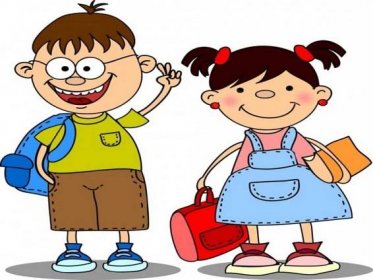 ŠVP byl zpracován podle zásad Rámcového vzdělávacího programu pro předškolní vzdělávání. ŠVP  vychází z analýzy činnosti MŠ z předchozího období a z posouzení dosavadní práce a porovnání s požadavky RVP PV.ŠVP představuje komplexní projekt práce mateřské školy a je zpracován do několika tematických bloků, které vychází z praktických životních problémů a situací a jsou zaměřeny k určitým činnostem. Obsah celého dokumentu je specifický pro Mateřskou školu Duchcov, Tyršova ul.  310/2, příspěvkovou organizaci, kdy je přihlédnuto k charakteristickým rysům školy, tříd, zaměstnanců a lokalitě školHra je jeden z nejefektivnějších způsobů, jak zjednodušit život. Přesně to jsme dělali jako děti, ale v dospělosti jsme si hrát zapomněli.”Albert EinsteinObsah školního vzdělávacího programu1. Identifikační údaje   2. Charakteristika školy  3. Poslání školy4. Podmínky vzdělávání4.1 	Věcné podmínky4.2 	Životospráva4.3 	Psychosociální podmínky4.4 	Organizace4.5 	Řízení školy4.6	Personální a pedagogické zajištění školy4.7	Spolupráce s rodiči a veřejností5. Organizace vzdělávání5.1	Podmínky k přijímání dětí5.1.1 	Adaptační proces5.2	Vzdělávání dětí se speciálními vzdělávacími potřebami5.3	Vzdělávání dětí nadaných5.4	Vzdělávání dětí od dvou do tří let5.5	Vzdělávání dětí s nedostatečnou znalostí českého jazyka5.6	Nadstandardní nabídka činností6. Charakteristika vzdělávacího obsahu6.1	Cíle naší vzdělávací práce6.1.1.	Kompetence k učení6.1.2	Kompetence k řešení problémů6.1.3	Kompetence komunikativní6.1.4	Kompetence personální a sociální6.1.5	Kompetence občanské a činnostní6.2	Metoda a formy vzdělávací práce7. Vzdělávací obsah7.1	Integrované bloky8. Evaluační činnost školy1. Identifikační údaje o MŠNázev školy: Mateřská škola Duchcov, Tyršova ul. 310/2, příspěvková organizace Adresa školy: Tyršova ul. 310/2, 419 01 DuchcovICO: 706 95 792IZO: 107568039  Právním subjektem se MŠ stala 1. 1. 2003Právní forma: příspěvková organizaceOdpovědná osoba – statutární orgán – Bc. Michala PartíkováTel. kontakty: 417 836 099, mob.: 776 687 100Zřizovatel: Město Duchcov, nám. Republiky 5, 419 01 Duchcovemail: ms.tyrsova@seznam.czwww.tyrsovams.czFacebook: tyrsovkadatová schránka: q93kq3fTyp MŠ: celodenní, dvoutřídní MŠStanovena kapacita: 50 dětíPočet zaměstnanců: 7Provozní doba: 6.00 – 16.00 hod.Projednáno na pedagogické radě: 30. 08. 2021Platnost dokumentu: 01. 09. 2021Datum nabytí účinnosti: 01. 09. 2021Zpracovala ředitelka a kolektiv pedagogických zaměstnanců MŠ2. Charakteristika školyMateřská škola byla založena v roce 1945 zrušením hostince „Střelnice“. Následně byla několikrát rekonstruována. V roce 2016 se dočkala po dlouhé době nové fasády a zároveň oslavila 70. výročí od svého založení. Škola se nachází ve středu města, v sousedství parku a rybníku „Barbora, v prostředí velkých možností vycházek. S ohledem na tuto skutečnost má škola možnost svůj ŠVP přizpůsobit těmto podmínkám a využít pobyty v přírodě k naplňování cílů a záměrů ŠVP. Budova je jednopatrová s dvoutřídní kapacitou 50 dětí. Třídy jsou smíšené a jsou označeny „Berušky“ a „Sluníčka“V přízemí je šatna, třída, herna, jídelna, kuchyň, sklady, kanceláře a sociální zařízení, V prvním patře se nachází třída, herna, a sociální zařízení.Součástí MŠ je rozsáhlá školní zahrada, která je nově zrekonstruována a vybavena plochou pro jízdu na odrážedlech, dřevěným domkem na hračky pro děti, se zastřešenou částí se stolky a lavičkami, dále pak pískovištěm, mlhovištěm a dětským hřištěm přizpůsobeným věku dětí a jejich pohybovým možnostem.                                      3. Poslání školyHlavním posláním naší školy je rozvíjet osobnost samostatného, zdravě sebevědomého dítěte cestou přirozené výchovy, položit základy celoživotního vzdělávání všem dětem podle jejich možností, zájmů, potřeb.Pracujeme dle Rámcového vzdělávacího programu pro předškolní vzdělávání. Upřednostňujeme především laskavý a empatický přístup k dětem, naplňování jejich individuálních potřeb, rozvoj poznání a učení na základě prožitků a vlastní zkušenosti. Předškolní období je z hlediska každého dítěte mimořádné a neopakovatelné. Představuje etapu utváření budoucí osobnosti člověka ve smyslu rozvoje jeho psychických a fyzických předpokladů. Pro většinu dětí je mateřská škola prvním kontaktem s větší skupinou dětí a přechod z domácího prostředí by tak měl být nenásilnou formou doplnění rodinné výchovy, jako první stupeň celoživotního vzdělávacího procesu. Vzdělávaní v MŠ by mělo vést k tomu, aby dítě na konci předškolního období získalo v rozsahu svých předpokladů a individuálních možností věku přiměřenou fyzickou, psychickou a sociální samostatnost pro život, Aby toto všechno mohlo fungovat je velmi důležité pěstování dobrých vztahů. Důvěra a vzájemná pomoc mezi vedením školy, zřizovatelem, zaměstnanci školy, rodiči i dětmi. Toto je prioritou všeho.4. Podmínky vzdělávání4.1 Věcné podmínkyProstorové: všechny vnitřní i vnější prostory MŠ splňují bezpečnostní a hygienické normy dle platných předpisůjsou dostatečně velké a vyhovují nejrůznějším skupinovým i individuálním činnostem dětíkaždá třída má svou třídu, hernu, umývárnu, toaletuherny v obou třídách slouží zároveň jako ložniceděti se stravují ve školní jídelně (třída Sluníček)přilehlá zahrada se velmi často využívá ke sportovním, herním, vzdělávacím aktivitámv šatně dětí jsou umístěny velké magnetické nástěnky, kde jsou aktuálně vyvěšovány veškeré informace pro rodiče a práce dětízáměry:- nadále aktivně využívat všechny prostory MŠ- pobývat co nejvíce venku, ve volné přírodě- využívat školní zahradu ke vzdělávacím aktivitám	Materiální:dětský nábytek, zdravotně hygienické zařízení i lehátka, vše je přizpůsobeno         požadavkům, vše je zdravotně nezávadné, bezpečné, esteticképrostory MŠ jsou postupně doplňovány o úložné prostory (úklid materiálu)většina hraček je umístěna tak, aby je děti dobře viděly a mohly si je samostatně brát,            aby se vyznaly v jejich uloženíškole byla věnována zřizovatelem interaktivní tabule, která slouží všem dětem – je        umístěna v jídelně školyprůběžně jsou dokupovány hračky a pomůckybyly dokoupeny další lehátka a lůžkovinyv šatně dětí jsou umístěny velké magnetické nástěnky, kde jsou aktuálně vyvěšovány        veškeré informace pro rodiče a práce dětíškolní zahrada je průběžně doplňována novými herními prvkyškolní jídelna je vybavována dle požadavků zaměstnanců školní jídelnyTechnické:v roce 2016 byla budova zateplena, proběhla výměna všech oken a došlo k několika       úpravám budovyučitelé mají k dispozici notebook. Tiskárna a kopírka je umístěna ve sborovně MŠinternetové připojení je v celé budově MŠnaše MŠ má vlastní webové stránky, které byly aktualizovány v roce 2020v jídelně MŠ je umístěna interaktivní tabule, která slouží všem dětemzáměry: - využívat technické zázemí (interaktivní tabuli)- doplňovat sbírku výukových CD, DVD4.2 ŽivotosprávaDětem je poskytována plnohodnotná a vyvážená strava, jídelníček je pečlivě zpracováván vedoucí stravování a kuchařkou, které dohlíží na pestrost stravy a soulad s předpisy, týkajícími se školního stravování. Zaměstnanci školního stravování dohlíží na správnou a zdravou technologii přípravy pokrmů a nápojů, sledováním novinek, týkajících se tohoto stravování také obohacují školní jídelníček o nové trendy ve zdravé výživě. Pitný režim je zajištěn pravidelným přísunem tekutin. Děti mají v obou třídách kelímky, do kterých si nalévají pití (neslazený čaj a voda). Dětem, které nemají velkou potřebu pít, je pitný režim připomínán pedagogickými pracovnicemi. Děti mají pravidelný denní rytmus všech činností, zpravidla dodržují časové intervaly jednotlivých činností, je však kladen důraz na individuální potřeby jednotlivých dětí a tento řád a denní rytmus je v rámci možností přizpůsobován potřebám a situacím.Pobyt venku: denní doba pobytu dětí venku je zpravidla 2 hodiny denně v dopoledních hodináchdoba pobytu venku se upravuje vzhledem k počasípobyt se krátí nebo vynechá pouze při mimořádně nepříznivých klimatických podmínkách nebo při inverziv letních měsících se provoz přizpůsobuje tak, že jsou některé činnosti prováděny venku, zpravidla na školní zahraděsnažíme se maximálně využívat školní zahradu - umožňuje volný a přirozený pohyb všem dětemSpánek:odpočívat chodí zpravidla děti ve věku 3-5 let v případě potřeby, na žádost rodičů, mohou chodit odpočívat i děti staršíděti v posledním roce docházky pouze relaxují při poslechu pohádky (12.30- 13.00), dále se věnují výchovně vzdělávacím činnostem, zaměřeným na přípravu přechodu do ZŠ (13.00- 13.30), a dále si volí činnost či hru dle vlastního výběru	4.3 Psychosociální podmínky:                                                                                     Všichni zaměstnanci školy vytváří dětem takové podmínky, aby se cítily jistě, a bezpečně. Osobní svoboda a volnost dětí je respektována do určitých mezí. Děti jsou průběžně seznamovány s jasnými pravidly chování a snažíme se o to, aby tato pravidla dodržovaly a společně i vytvářely. Všichni zaměstnanci se vyhýbají negativním komentářům nebo zesměšňování dětí. Učitelky se snaží o vstřícnou, naslouchající a empatickou komunikaci s dětmi. Děti jsou aktivně zapojovány do všech činností, komunikace s dětmi probíhá nenásilnou formou, aby jim byla příjemná. Velký důraz klademe na navození vzájemného vztahu důvěry a spolupráce. Hlavní náplní programu dětí je spontánní hra a pohybové aktivity. Děti mohou k pohybovým aktivitám používat sportovní nářadí (míčky, prohazovala, obruče a další cvičební náčiní) s dozorem pedagogických pracovnic, které dbají na bezpečnost dětí. Jednou týdně jsou prováděny pravidelné lekce tělesné výchovy, denně jsou zařazovány tělovýchovné chvilky, které jsou částečně řízeny učitelkou, a to zpravidla do ranní svačiny. Činnosti řízené učitelkou jsou nenásilnou formou střídány se samostatnými činnostmi dětí, dle jejich vlastního výběru. Důraz je kladen na rozvoj individuálních potřeb dětí. Děti mají volný přístup k hračkám a didaktickým hrám, které si libovolně vybírají a následně i uklízí zpět na své místo. V každé třídě je k dispozici televize, která se však využívá velmi zřídka, a to k výchovně vzdělávacím činnostem. Doba trvání sledu je řízena zájmem dětí a to do doby maximálně 15-ti minut. Vybavenost MŠ je na dobré úrovni, umožňuje zajišťovat zdravý, psychický i sociální rozvoj dětí v současné době.                                       Pro neustálé zdokonalování kvality předškolního vzdělávání se všechny učitelky MŠ aktivně účastní v rámci DVVP různých seminářů, konferencí, studují odbornou literaturu, vzdělávají se prostřednictvím internetu.záměry: - pěstovat kvalitní mezilidské vztahy na pracovišti- prohlubovat spolupráci s rodiči- účast učitelek na dalším vzdělávání- vést děti k sebehodnocení a hodnocení své práce- učit děti řešit konflikty kultivovaným způsobem4.4 OrganizaceDěti jsou rozděleny do dvou věkově smíšených tříd.I. třída „Sluníčka“ – 24 dětíII. třída „Berušky“ – 24 dětípři vstupu dítěte do mateřské školy je uplatňován individuálně přizpůsobený adaptační režimdenní řád je dostatečně pružný, umožňuje reagovat na individuální možnost dětí, na jejich aktuální potřebydenní program má vyvážený poměr řízených a spontánních činností, aktivity a odpočinkudo programu jsou zařazovány řízené zdravotně preventivní pohybové aktivityděti mají dostatek času i prostoru pro spontánní hrupokud děti potřebují, mají možnost se uchýlit do klidného koutku a neúčastnit se společných činnostíučitelé se plně věnují dětem a jejich vzděláváníSouběžné působení dvou učitelek ve třídě bude při těchto činnostech:skupinové činnostiindividuální činnostipobyt venkuvýletyakce, pořádané mimo prostory MŠProvozní doba MŠ Provozní doba MŠ je od 6.00 do 16.00 hodin.Děti se ráno scházejí v I. třídě od 6.00 do 7.15 hodin. V tuto dobu děti ze třídy „ Berušek“ odchází do své třídy. Od 8.00 hodin se děti začínají věnovat hrám a výchovně vzdělávacím činnostem. Po svačině se věnují výchovně vzdělávacím činnostem, které si z denní nabídky vybírají. Vše je tematicky motivováno, děti jsou nenásilnou formou pobízeny a povzbuzovány k aktivitám. Učitelky se individuálně věnují všem věkovým skupinám. Činnosti jsou rozděleny do tzv. center, která jsou věku dětí přizpůsobena. Všechny činnosti na sebe volně navazují a přechází jedna na druhou pozvolně a nenásilně. Klademe důraz na citlivé reakce na přání dětí. Učitelky s dětmi využívají v rámci možností a klimatických podmínek školní zahradu, kde se věnují pohybovým aktivitám, ke kterým využívají nové herní prvky. Od 11.30 do 12.15 hodin děti obědvají. Po obědě děti odpočívají v obou třídách, děti s nižší potřebou spánku se věnují v tichosti individuálním činnostem u stolu, a to tím způsobem, aby činnosti navazovaly na dopolední program - prohlubování vědomostí a znalostí předškolních dětí. Po odpolední svačině si děti hrají nebo se věnují didaktickým či stolním společenským hrám a postupně se rozcházejí domů. Ve 14.00 hodin přichází do třídy „Sluníček“ učitelka s dětmi ze třídy „Berušek“. Mateřská škola je v 16.00 hodin uzavřena. Nadstandardní aktivity se provádí s dětmi zpravidla v době od 14.30 do 15.30 hodin. Doba zájmových aktivit se neustále bude přizpůsobovat chodu a podmínkám MŠ a nebude zasahovat do hlavní náplně výchovně vzdělávacích činností. Zaměstnanci školy dbají na flexibilitu jednotlivých činností a aktivit a v rámci možností chodu školy je přizpůsobují potřebám dětí. Režim dne v MŠZáměry:rozvoj těchto skutečností posílit dalším vzděláváním učitelekaktualizovat nákup pomůcek, hraček, knih, nábytku4.5 Řízení školyZákladním dokumentem organizace školy je organizační řád, pracovní náplně a další směrnice, která vymezují jasná pravidla a kompetence všech zaměstnanců a všichni zaměstnanci jsou s nimi seznámeni. řídí je ředitelka školy, která se snaží vytvářet ovzduší vzájemné důvěry a toleranceklademe důraz na týmovou práci, vzájemnou spolupráci a otevřenost. komunikace mezi pracovníky probíhá formou osobní, telefonickou nebo písemnou na nástěnce ve třídách a ve sborovněpracovníci jsou aktivně zapojovány do řízení mateřské školy, mohou se vyjadřovat k organizaci a chodu MŠ, na jejich náměty a nápady je brán zřetel, přispívají ke zlepšení práce v MŠplánování pedagogické práce na pedagogických radách je funkční, využíváme předchozí analýzu práce a zpětnou vazbuna tvorbě ŠVP a TVP spolupracují všichni pedagogičtí zaměstnancivedení školy vyhodnocuje práci všech zaměstnanců, zaměstnance motivuje a podporuje jejich vzájemnou spolupráci.hodnocení pracovníků má jasná kritéria, se kterými byli všichni zaměstnanci seznámeni. chod MŠ dále zabezpečuje vedoucí jídelny a jedna kuchařka, které společně zajišťují stravuv MŠ provádí úklid jedna uklízečkavšichni zaměstnanci školy vzájemně spolupracují, chovají se a jednají podle pravidel slušného chování a jsou pro děti vzoremZáměry:- neustále vylepšovat spolupráci s vedením školy- motivovat zaměstnance ke zdokonalování podmínek provozu4.6 Personální a pedagogické zajištěníBc. MICHALA PARTÍKOVÁ – ředitelka, vysokoškolské vzdělání bakalářského stupněučitelky - všechny splňují předepsané pedagogické vzděláníHANA KUBÁNKOVÁ – vedoucí stravováníMARCELA NOVÁKOVÁ – kuchařkaLENKA VYHNALOVÁ – školnicepovinnosti, pravomoci a úkoly všech pracovníků jsou jasně vymezenyvšichni pedagogičtí pracovníci mají předepsanou odbornou kvalifikaci řídí je ředitelka školyslužby učitelek jsou organizovány tak, aby byla vždy a při všech činnostech zajištěna dětem optimální pedagogická péčeučitelky slouží ranní a odpolední směnyředitelka podporuje profesionalizaci pracovního týmu, vytváří podmínky a podporuje pedagogické pracovníky k dalšímu sebevzdělánívšichni zaměstnanci mají možnost zapojit se do řízení, je respektován jejich názorpedagogické rady probíhají v MŠ za účasti ředitelky školy zaměstnanci jednají, chovají se a pracují profesionálním způsobem (v souladu se společenskými pravidly a pedagogickými a metodickými zásadami výchovy a vzdělávání předškolních dětí)specializované služby, jako je logopedie, či jiná péče o děti se speciálními potřebami jsou zajišťovány ve spolupráci s PPP v Teplicíchvedoucí stravování se pravidelně zúčastňuje porad vedoucích stravování, seznamuje se s novinkami v oblasti dětské výživy a samostatně studuje odborné časopisy, věnované této problematiceZáměry:- realizovat oddychové aktivity všech zaměstnanců, které přispívají ke stmelení kolektivu- další vzdělávání učitelek dle plánu DVVP- proškolování zaměstnanců v oblasti aktuálních změn v administrativně, tvorbě a evaluaci ŠVP- pravidelné hodnocení pedagogů ředitelem4.7 Spolupráce s rodiči a veřejností:Kvalitní spolupráce s rodiči je prioritou naší práce. Dveře naší školky jsou pro rodiče vždy otevřené. Pedagogové informují rodiče o prospívání dítěte, o jeho individuálních pokrocích a pomáhají rodičům případnou radou v oblasti výchovy a vzdělávání. Přejeme si, aby spolupráce s rodiči byla co nejkvalitnější. Jen tak můžeme společně dosáhnout toho nejlepšího pro děti.Spolupráce rodičů a MŠ se řídí těmito zásadami: prohlubovat vzájemné přátelské a partnerské vztahy, aby panovala vzájemná důvěra a otevřenost, vstřícnost a ochota spolupracovatpedagogové průběžně informují rodiče o prospívání jejich dětí na jejich vlastní žádost1x do roka je vyhlášen datum a hodiny individuálních informativních pohovorů s rodiči, kde se mohou seznámit s hodnocením a úspěchy a pokroky dětívšichni zaměstnanci chrání soukromí rodiny a zachovávají patřičnou mlčenlivost, nezasahují do života a soukromí rodiny, vyvarují se přílišné horlivosti v poskytování nevyžádaných radrespektovat právo rodičů spolurozhodovat o výchově dětí (na přání rodičů a dětí rozvíjet různé programy a zájmovou činnost pro talentované děti)pedagogové informují rodiče o individuálních pokrocích jejich dítěte v rozvoji i učenízapojovat rodiče do dění MŠ formou spoluúčasti na akcích, pořádaných MŠ, výletech, besídkách k oslavám svátků a významných dnůpodněcovat rodiče ke zlepšování ekonomické situace školy formou sběrových akcí – sběr kaštanů, papíru…pravidelně vystavujeme dětské výtvory, které slouží také jako výzdoba MŠMateřská škola spolupracuje také se základními školami v blízkosti MŠ a to těmito způsoby:společné akce MŠ, ZŠ a ZUŠ (účast na vystoupeních a sportovních akcích)konzultace mezi učitelkami MŠ a I. tříd - výsledky dětí, připravenost na přechod do ZŠSpolupráce s Kulturním centrem, Divadlem M, knihovnou, Infocentrem:častá dětská představení v Kině Duchcovnávštěvy Divadla M, spojené s pohádkovým představenímvystoupení dětí (vítání občánků, zlaté svatby, výročí)pořádání dětských výstav, zdobení vánočního stromuvystoupení Mažoretek a Pomponů na akcích, pořádaných Kulturním centrem pro duchcovské důchodkyněvystoupení Mažoretek na každoročních Casanovských slavnostechvyužíváme nabídky možnosti provádět akce MŠ v domě kultury Duchcov- vánoční besídkyvystoupení mimo město Duchcov- reprezentace MŠ a Města Duchcov v Domově důchodců Duchcov, Kulturní dům Teplice, přehlídka mateřských škol v Teplicích- Teplická  Mateřinka a další akceSpolupráce s Domem dětí a mládeže:účast na soutěžích (Duchcovská růžička, Duchcovský skřivánek)účast na akci „Světluška“- seznámení se s handicapem nevidomých účast na sportovní olympiádě duchcovských mateřských školceloroční akce pro předškoláky5. Organizace vzděláváníNaše mateřská škola má omezenou kapacitu z důvodu malého prostoru. Děti zařazujeme do dvou věkově smíšených tříd.5.1 Podmínky k přijímání dětído mateřské školy jsou přijímány děti ve věku zpravidla od 3 – 6 let, v maximálním počtu 25 na třídu. Je – li volná kapacita, lze přijmout i dítě dvouletés účinností od 1. 9. 2017 je zavedeno povinné předškolní vzdělávání, a to pro děti, které dosáhnou pátého roku (od počátku školního roku, který následuje po dni, kdy dítě dosáhne pátého roku)zápis do mateřské školy se koná v průběhu měsíce květnao přijetí dítěte do MŠ rozhoduje ředitelka školynástup všech nově přijatých dětí bude k 1. 9. a od tohoto data budou platit zákonní zástupci úplatu dle vyhlášky č. 14/2005 Sb., o předškolním vzdělávání v platném zněnínové děti jsou přijímány zpravidla k prvnímu září nebo podle potřeby rodičů v průběhu roku, není-li naplněn stavŘeditelka mateřské školy stanoví následující kritéria, podle kterých bude postupovat při rozhodování o přijetí dítěte k předškolnímu vzdělávání v mateřské škole v případech, kdy počet žádostí podaných zákonnými zástupci dětí o přijetí překročí stanovenou kapacitu maximálního počtu dětí pro mateřskou školu s přihlédnutím ke spádové oblasti.Podmínkami zahájení správního řízení o přijetí dítěte k předškolnímu vzdělávání jsou:dostavit se ve stanovený termín k zápisu a podat si žádostpřinést vyplněnou přihlášku, potvrzenou lékařem o očkování dítěteKritéria jsou zveřejněna na webových stránkách MŠ a rodiče jsou s nimi seznámeni v době zápisu.Sourozenci jsou umisťováni do jedné třídy, na přání rodičů, dle možností, jsou do společné třídy umístěny i děti, které se znají. Při rozdělování dětí do tříd je dbáno na vyváženost poměru jednotlivých věkových skupin, a to v obou třídách.5.1.1 Adaptační procesZačátek docházky do mateřské školy je pro dítě velkou změnou a přináší s sebou spoustu pocitů a zážitků, se kterými se musí vyrovnat.Při zahájení docházky dítěte do MŠ nabízíme rodičům individuální adaptační režim, na kterém se dohodnou s ředitelkou školy při přijetí dítěte. rodiče spolu s dětmi mají možnost si již v den zápisu prohlédnout budovu školyrodičům dětí nebo prarodičům je umožněno si zpočátku s dětmi ve třídě pohrát a ulehčit jim tak adaptaci na nové prostředív době adaptace mají rodiče možnost přivádět a odvádět své děti v kteroukoli dobu, po dohodě s ředitelkou školy, nesmí však narušovat práci s dětmi a chod školy neočekávanými příchodyzpočátku doporučujeme rodičům kratší pobyt v MŠ, postupně tuto dobu prodlužovat podle chování dětíděti si mohou brát svou oblíbenou hračku z domova do MŠPřejeme si, aby rodiče měli pocit jistoty a klidu, že je o jejich dítě dobře postaráno.5.2 Vzdělávání dětí se speciálními vzdělávacími potřebamiRámcové cíle a záměry předškolního vzdělávání jsou pro vzdělávání všech dětí společné. Při vzdělávání těchto děti je potřeba postupovat tak, aby vše maximálně vyhovovalo jejich potřebám a možnostem. Podpůrná opatření se podle organizační, pedagogické a finanční náročnosti dělí do pěti stupňů. Podpůrná opatření prvního stupně uplatňuje mateřská škola i bez školského poradenského zařízení na základě plánu pedagogické podpory. Tato podpůrná opatření se týkají i dětí s odlišným mateřským jazykem.Podpůrná opatření I. stupně je opatřením, které má podpořit dítě, u kterého vyplývá, že má problémy např. s motorickou obratností, špatnou koncentrací pozornosti, s úchopem pomůcek, s rozvojem vnímání, řeči, s verbální obratností, s dovedností reprodukovat a pamatovat si i zadání práce apod. II. až V. stupně se doporučují na základě vyšetření školského poradenského zařízení, pokud pro dítě podpora prostřednictvím plánu pedagogické podpory nebyla dostačují. Mateřská škola požádá zákonného zástupce dítěte, aby toto zařízení navštívil. Podpůrná opatření druhého až pátého stupně lze uplatnit pouze s doporučením školského poradenského zařízení, pro tyto děti je zpracován individuální vzdělávací plán ve spolupráci se školským poradenským zařízením. Nejzazší doba pro zahájení podpůrných opatření od obdržení doporučení je 4 měsíce. Mateřská škola zajistí těmto dětem podmínky vzdělávání: při plánování a organizování činností, včetně určování obsahu, formy metod vzdělávání zohlední individuální stránku dítěte cílem vzdělávání bude osvojení specifických dovedností zaměřených na samostatnost, sebeobsluhu a základní hygienické návyky v úrovni odpovídající individuálním potřebám dítěte, jeho věku a stupni postižení důležitá je také spolupráce se zákonnými zástupci, školským poradenským zařízením pro úspěšné vzdělávání těchto dětí musí být také snížen počet dětí ve třídě v souladu správními předpisy Podmínky pro vzdělávání zpracování plánu pedagogické podpory pravidelná konzultace pedagogických pracovníků a vyhodnocování zvolených postupů didaktické úpravy v průběhu vzdělávání popřípadě materiální podpora metody práce Při výběru metod volí pedagog takovou formu práce, která umožňuje častější kontrolu, zpětnou vazbu, respektuje míru nadání či podpůrných opatření dítěte. Tyto metody by měly vést k aktivizaci a motivaci dítěte. Organizace vzdělávání. Při organici vzdělávání bude zohledněno postavení dítěte ve skupině ostatních dětí, bude kladen důraz na nabídku vhodných aktivit a také na podporu rozvoje zájmu dítěte5.3 Vzdělávání dětí nadanýchŠkola vytváří podmínky k co největšímu využití potencionálu každého dítěte s ohledem na jeho individuální možnosti.V případě, že dítě vykazuje známky nadání, bude dítě v této oblasti dále podporováno, a to tím způsobem, že mu budou nabízeny podněty, které budou nadále rozvíjet jeho nadání. Ve spolupráci se zákonným zástupcem bude MŠ rozvíjet nadání dítěte např. i doporučením výběru vhodného zájmového kroužku- např. DDM Duchcov, atletické či taneční kroužky, ZUŠ Duchcov - s těmito institucemi bude MŠ společně se zákonnými zástupci také spolupracovat v případě zájmu rodiny.5.4 Vzdělávání dětí mladších tří letMateřská škola přijímá děti mladších tří let, které se vzdělávají společně se staršími dětmi dle školního vzdělávacího programu, s přihlédnutím k věku a individuálním schopnostem.Při vzdělávání dětí mladších tří let se pedagog řídí školním vzdělávacím program, vycházejícím z RVP PV. Činnosti probíhají v menších skupinách nebo individuálně. Režim dne je flexibilní a reaguje na potřeby dětí.PROGRAM PRO DVOULETÉ DĚTI Na základě zkušeností nabízíme program pro děti mezi 2. a 3. rokem, který je postaven na:chápajícím a láskyplném přístupu dospělých k dětemprostředí přizpůsobené dvouletým dětem – bezpečné, strukturované pro jasnou orientaci a vhodné k učení základních návyků – pořádku a řádu, sebeobsluhy a v neposlední řadě možnost zkušenosti z pokusů, omylů a chybmísto ve třídě pro dvouleté děti – bezpečně vymezené, přesto součástí celkučást programu společnou s dětmi staršími – obohacující pro mladší i starší dětiprogram hraní, vzdělávání a podpory rozvoje dvouletých dětí výtvarné, hudební, tělesné činnosti uzpůsobené dětem mladším tří letpomůcky, hračky a materiál pro dvouleté děti,podmínky pro sebeobsluhu dvouletých dětí – přístup k dětským záchodům a umyvadlům, nástavné prkénko na WC, vše důležité ve výšce a velikosti pro malé děti (stůl a židle pro dvouleté děti), podpora samostatnosti a rozhodováníZákladní principy vzdělávání dvouletých dětí:individuálně podporovat jejich rozvoj, zvídavost, snahu po objevování a aktivitě, ale nepřetěžovat je!vytvořit pevné základy pro jejich postupné osamostatňování v oblasti sebeobsluhy a socializace směřující k rozvoji osobnostiúzce spolupracovat s rodinou a vytvořit podmínky pro zajištění organické provázanosti režimu dvouletého dítěte v rodině i v instituci5.5 Vzdělávání dětí s nedostatečnou znalostí českého jazykaDětem s nedostatečnou znalostí českého jazyka poskytujeme jazykovou přípravu pro zajištění plynulého přechodu do základního vzdělávání. Ředitelka mateřské školy zřídí skupinu nebo skupiny pro bezplatnou jazykovou přípravu pro zajištění plynulého přechodu do základního vzdělávání v souladu s vyhláškou č. 14/2005 Sb., o předškolní vzdělávání, ve znění pozdějších předpisů, pokud jsou v mateřské škole alespoň 4 cizinci v povinném předškolním vzdělávání. Vzdělávání ve skupině pro jazykovou přípravu bude rozděleno do dvou nebo více bloků v průběhu týdne.Ředitelka mateřské školy může na základě posouzení potřebnosti jazykové podpory dítěte zařadit do skupiny pro jazykovou přípravu rovněž jiné děti, než jsou cizinci v povinném předškolním vzdělávání, pokud to není na újmu kvality jazykové přípravy.Podpůrným materiálem při vzdělávání dětí s nedostatečnou znalostí českého jazyka je Kurikulum čestiny jako druhého jazyka pro povinné předškolní vzdělávání, které lze využívat při individualizované práci s dětmi s nedostatečnou znalostí českého jazyka již od nástupu do mateřské školy.5.6 Nadstandardní nabídka činnostíDětem je nabídnut kroužek mažoretek, pomponů, jógy, veselé pískání a logopedická intervence. Tyto kroužky probíhají vždy v odpoledních hodinách dle výběru a uvážení rodičů, s přihlédnutím na schopnosti a zájmy dítěte těmto činnostem. Kroužky provádějí učitelky nad rámec výchovné práce. Pompony, mažoretky (pondělí 14.30 – 15.30)Jóga (úterý od 14.30 – 15.00)Jazýček (středa od 14.30 – 15.30)Veselé pískání (čtvrtek 14.30 – 15.00)Mateřská škola se dále zúčastňuje předplaveckého kurzu, který probíhá v převážně plavecké hale v Teplicích.6. Charakteristika vzdělávacího programuMateřská škola pracuje podle vlastního ŠVP s názvem: JDEME SPOLU DO SVĚTAOD PODZIMU DO  LÉTA6.1 Cíle naší vzdělávací práceTento program je rozpracován do 10 tematických bloků, které souvisí s událostmi, tradicemi a slavnostmi naší školy, které zároveň také odráží změny v přírodě během čtyř ročních období. Představují ucelenou, uspořádanou, logicky navazující řadu podtémat pro určitý časový úsek. ŠVP Program vychází z předpokladů dovést dítě na konci jeho předškolního období k tomu, aby v rozsahu svých osobních předpokladů získalo věku přiměřenou psychickou i sociální samostatnost a základy kompetencí důležitých pro jeho další rozvoj k učení, pro život a vzdělání.  Je obohacen o nové formy a prostředky výchovně vzdělávacího procesu. ŠVP respektuje přirozený vývoj a život dítěte a postupně naplňuje dílčí vzdělávací cíle stanovené v pěti oblastech: Dítě a jeho těloDítě a jeho psychikaDítě a ten druhýDítě a společnostDítě a jeho světNaším hlavním záměrem je:všestranně, harmonicky rozvíjet osobnost dítěterozvíjet osobnost samostatného, sebevědomého dítěte, schopného spolupracovat a komunikovatpodporovat zdravý vývoj s přiměřenou pohybovou aktivitourozvíjet hudebně-pohybové cítění a smysl pro estetikurozvíjet dětskou fantaziizaměřit se na zlepšení jazykových schopností a dovedností vytvářet dítěti takové podmínky, aby se v mateřské škole cítilo dobře, vystupovalo uvolněně a přirozeně, aby rádo MŠ navštěvovalovzájemnou důvěru mezi dětmi a zaměstnanci MŠučit děti žít mezi ostatními vrstevníkyrozvíjet přirozenou zvídavost dítěte a touhu po poznávání a objevovánírozvíjet u dětí schopnost sebeovládání a přizpůsobování senabízet dítěti vstřícné, podnětné, zajímavé a obsahově bohaté prostředíNaším cílem je, aby:dítě prožilo šťastné a aktivní dětstvíbyl každý den pro dítě radostný a úspěšnýdítě bylo zdravé a tělesně zdatnézískalo správné dovednosti a návyky pro svůj další rozvojDěti povedeme:k lásce k přírodě, zvířatům a především k lidemk touze po poznání a učení se novým věcemk lásce ke knize, hudbě lidovým tradicímke zdravému způsobu života, touze po pohybu a sportuk potřebě pomáhat druhýmDlouhodobé cíle: Rozvoj dítěte a jeho schopnosti učenípodporovat tělesný rozvoj a zdraví dítěte, jeho osobní spokojenostsystematicky rozvíjet řeč dítěte a cvičit schopnosti a dovednosti, které dítěti umožňují a usnadňují proces jeho dalšího rozvoje a učenípodporovat chápání okolního světamotivovat děti k aktivnímu poznávání, povzbuzovat jeho chuť k učení, zájem poznávat nové, porozumět věcem a jevům kolem seberozvíjet schopnost přemýšlet a rozhodovat se, rozvíjet tvůrčí a poznávací schopnosti dětí, jejich fantazii, zájmy a nadánírozvíjet schopnost dítěte přizpůsobovat se, reagovat na změny a umět vyrovnávat se s nimiOsvojení si hodnost, na nichž je založena naše společnostposkytovat dítěti možnost seznámit se s hodnotami, jako jsou lidská práva, svoboda, rovnost všech lidí, solidarita se slabšími, péče o druhé, zdravý životní styl, životní prostředí a důstojné vztahy mezi lidmiseznamovat děti s kulturou našeho národa i národů ostatních – tradice, zvyky, jazykrozvíjet schopnost spolupracovat, komunikovat s ostatními, být součástí rozhodnutí kolektivuvést děti k sociální soudržnostisystematicky rozvíjet řeč dítěte a cvičit schopnosti a dovednosti, které dítěti umožňují a usnadňují proces jeho dalšího rozvoje učenívést dítě k zájmu podílet se na společném životě a činostech ve škole a rodině (spolupracovat, tolerovat druhé, spolupodílet se)podporovat děti k rozvoji zdravého sebevědomí a sebedůvěryrozvíjet poznání sebe sama, vlastních potřeb a zájmůvést děti k vědomí zodpovědnosti za své činyZískání osobní samostatnostivést dítě k zájmu podílet se na společném životě a činnostech ve škole a v rodině (spolupracovat, tolerovat druhé, spolupodílet se)podporovat děti k rozvoji zdravého sebevědomí a sebedůvěryrozvíjet poznání sebe sama, vlastních potřeb a zájmůvést děti k vědomí zodpovědnosti za své činyPrioritou všech zaměstnanců je spokojenost, příjemná atmosféra a prostředí stimulující děti k poznávání a aktivnímu prožívání všech činností v naší mateřské škole, které směřují k získávání klíčových kompetencí na základě individuálního přístupu k jednotlivým dětem. Snažíme se, aby naše výchovně-vzdělávací práce směřovala k dosažení těchto klíčových kompetencí:6.1.1 Kompetence k učení Vedeme dítě k tomu, že soustředěně pozoruje, zkoumá, objevuje, experimentuje, užívá jednoduchých pojmů, znaků a symbolů a umí poznatky uplatňovat v praktických situacích. Má elementární poznatky o světě lidí, kultury, přírody i techniky, orientuje se v řádu a dění v prostředí, ve kterém žije. Klade otázky a hledá na ně odpovědi. Učí se nejen spontánně, ale i vědomě. Umí hodnotit svoje osobní pokroky i oceňovat výkony druhých a učí se s chutí. Způsob a prostředky naplnění této kompetence: Využíváme individuálního přístupu, rozhovorů, práce s obrazovým materiálem, textem, smyslové a didaktické hry a pomůcky (číslice, písmena, geometrické tvary, časové pojmy, obrazce, značky), hry vedoucí ke cvičení mechanické, logické, obrazné, pojmové paměti a orientace v terénu. Dále využíváme spontánního a zážitkového učení, vedoucího k prožitku (pokusy s přírodninami, pozorování na vycházkách, dramatické hry, divadelní představení apod.). Rozvíjíme dítě dobrým osobním příkladem, vedeme ho k sebehodnocení, maximalizujeme jeho šanci prožít úspěch, dáváme prostor jeho vlastním nápadům a podněcujeme jeho tvořivost. 6.1.2 Kompetence k řešení problémů 	Nabízíme takové činnosti, kde si dítě všímá dění i problémů v bezprostředním okolí, řeší problémy, na které stačí, řeší problémy na základě bezprostředních zkušeností. K tomu užívá logických, matematických i empirických postupů, zpřesňuje početní představy, rozlišuje řešení, která vedou k cíli a řešení, která k cíli nevedou a umí mezi nimi volit. Také vedeme dítě k tomu, aby chápalo, že vyhýbat se řešení problémů nevede k cíli, a aby se nebálo chybovat. Způsob a prostředky naplnění této kompetence: Nabízíme dítěti hádanky, bludiště, dětské hlavolamy, motivujeme ho problémovými úlohami z praktického života, vedeme ho k rozhodování o pravdivosti a nepravdivosti tvrzení, uspořádávat skupinu prvků podle předem zvoleného pravidla, správně používat termíny –první, poslední, před, za, vedle, nahoře, dole, vpravo, vlevo. Dítě podněcujeme k samostatnému vymýšlení her, přípravě, realizaci a hodnocení, nezesměšňujeme ho a neponižujeme, oceňujeme úspěch a úsilí.  6.1.3 Kompetence komunikativní U dítěte rozvíjíme ovládání řeči, vyjadřování se ve vhodně volených větách, dovednost vyjadřovat své prožitky, pocity a nálady, dorozumívat se gesty i slovy, v běžných situacích komunikovat bez zábran a ostychu s dětmi i s dospělými a dále podporujeme dovednosti předcházející čtení a psaní, průběžně rozšiřujeme jeho slovní zásobu a vytváříme povědomí o tom, že se lidé dorozumívají i jinými jazyky. Způsob a prostředky naplnění této kompetence: V ranním kruhu vedeme s dětmi rozhovory (vyprávění zážitků z praktického života, pocitů, vyprávění podle vlastní fantazie, popis obrázků), prohlížíme knihy a časopisy, pověřujeme děti vyřizováním vzkazů a zpráv, využíváme artikulační, řečové a rytmické hry, slovní hádanky, recitace, dramatizace a zpěv. Učíme děti rozumět řeči těla druhého, organizujeme veřejná vystoupení, navštěvujeme divadelní představení. 6.1.4 Kompetence personální a sociální Dítě podněcujeme k samostatnému rozhodování o svých činnostech, uvědomování si, že odpovídá za své jednání a nese důsledky. Vedeme ho k projevům citlivosti a ohleduplnosti k druhým. Ve skupině by se mělo dokázat prosadit, ale i podřídit, domluvit se a spolupracovat, napodobovat modely prosociálního chování a mezilidských vztahů, spolupodílet se na společných rozhodnutích, přijímat povinnosti, dodržovat dohodnutá a pochopená pravidla a přizpůsobit se jim. Při setkání s neznámými lidmi či v neznámých situacích se chová obezřetně, umí být tolerantní. Způsob a prostředky naplnění této kompetence: Do výchovně-vzdělávací činnosti zařazujeme hry kooperativní, dramatické, námětové hry (na téma rodiny, přátelství), výlety do okolí, podporujeme vztah k rodné vesnici, domovu. Společně vytváříme pravidla chování mezi sebou – pravidla třídy. Podporujeme vzájemnou pomoc a toleranci mezi dětmi, asertivitu, střídáme role ve skupině, dáváme dobrý osobní příklad, předcházíme sociálně-patologickým jevům (rozhovory, příběhy, dostatek pohybových činností). 6.1.5 Kompetence občanské a činnostní Vedeme dítě k tomu, aby se svoje činnosti a hry učilo plánovat, organizovat, řídit a vyhodnocovat, využívat vlastní silné stránky, poznávat svoje slabé stránky a odhadovat rizika svých nápadů. Mělo by chápat, že o tom, co udělá, může rozhodovat svobodně, ale že za svá rozhodnutí odpovídá a má představu o tom, co je v souladu se základními lidskými hodnotami a normami. Spolupodílí se na vytváření pravidel společného soužití mezi vrstevníky, uvědomuje si práva svá i druhých, učí se je hájit a respektovat. Dbá na osobní zdraví a bezpečí svoje i druhých. Způsob a prostředky naplnění této kompetence: Dítě vedeme k osvojení si poznatků o společenských a profesních rolích, o ochraně života ve všech jeho formách, o ochraně životního prostředí (sběr odpadků a správné chování v přírodě, třídění odpadu) poznatků o těle, jeho zdraví, bezpečí (dopravní situace, léky, kontakt se zvířaty, technické přístroje, voda, požár) a návyků zdravého životního stylu. Společně vytváříme pravidla chování mezi sebou – pravidla třídy. Využíváme společenských her, kooperativních činností ve dvojicích a ve skupinách. Dítě vedeme k úctě k druhému a ke stáří. Podnikáme výlety do okolí, podporujeme vztah k rodné vesnici a domovu. Dále zařazujeme konstruktivní a výtvarné činnosti. Připravujeme a realizujeme různé akce pro děti a s dětmi (karneval, čarodějnice, kulturní vystoupení, návštěva knihovny, divadelní představení...). Snažíme se naším vzdělávacím působením doplňovat rodinnou výchovu, obohacovat denní program dětí a poskytovat jim odbornou péči. Usilujeme o to, aby čas prožitý v naší mateřské škole byl pro děti radostí, příjemnou zkušeností a zdrojem dobrých a spolehlivých základů do života a vzdělání.Naplňování rámcových a dílčích cílů ŠVP bude uskutečňováno těmito formami a metodami:6.2 Metody a formy vzdělávací práceUpřednostňujeme rozvíjení smyslového vnímání jako základ všestranného poznání. Naše metody jsou postaveny na základě hry, objevování, pozorování, zkoumání. Jsou založeny na přímých zážitcích dítěte, podporující dětskou zvídavost a potřebu objevovat, získávat zkušenosti a ovládat další dovednosti. Dále na situačním učení, založeném na využívání a vytváření různých situací, které přináší běžný denní život, a spontánním sociálním učení, postaveném na principu přirozené nápodoby. Snažíme se, aby všechny činnosti byly vyvážené a provázené. Nabízíme aktivity spontánní, řízené, činnosti skupinové či individuální. Respektujeme individuální volbu a aktivní účast dítěte.7. Vzdělávací obsahVzdělávací obsah vychází z rámcového vzdělávacího programu pro mateřské školy. Klíčové kompetence jsou plněny na základě prožitků a praktické zkušenosti. Je plněn princip vyváženosti spontánní a řízené aktivity a je zastoupeno všech pět oblastí vzdělávání: dítě a jeho tělodítě a jeho psychikadítě a ten druhýdítě a společnostdítě a světNa vypracování ŠVP se podílely všechny pedagogické pracovnice. Současný aktualizovaný ŠVP byl rozpracován do 11 měsíčních témat. Tato témata jsou přizpůsobena dění kolem života dítěte ve čtyřech ročních obdobích. Každý měsíc obsahuje 4 týdenní podtémata a slouží zároveň jako předloha pro týdenní plánování.HLAVNÍ CÍL VZDĚLÁVACÍHO PROGRAMU:Poznávat sám sebe, svět kolem nás a přírodu ve všech jejích podobách, vést děti k touze poznávat tento svět a naučit se využít všeho poznaného v dalším učení a objevování. ZÁŘÍ – POSPĚŠTE DĚTIČKY DO NAŠÍ ŠKOLIČKYŘÍJEN – UDĚLÁME PANÁČKY Z LISTŮ SKŘÍTKY, STRAŠÁČKYLISTOPAD – DĚTI POUŠTÍ DRAKY, NEBEM PLUJÍ MRAKYPROSINEC – VÁNOČNÍ PŘÍBĚH O SPLNĚNÝCH PŘÁNÍCHLEDEN – ZIMA ČARUJE, SNĚHEM KRALUJEÚNOR – DOKÁŽEŠ COKOLIV, CO SI UMÍŠ PŘEDSTAVITBŘEZEN – JARO BUDÍ ZEM ZLATÝM PAPRSKEMDUBEN – JARO UŽ JE V PLNÉM KVĚTU, POZORUJEM, CO VŠECHNO UŽ JE TUKVĚTEN – LÁSKA, PÉČE, STAROST PŘINÁŠÍ NĚHU A RADOSTČERVEN – JEDNA, DVĚ, TŘI, ČTYŘI, PĚT, OBLETÍME CELÝ SVĚTJednotlivá témata tvoří ucelený okruh poznatků, které si děti formou aktivního prožívání osvojí nenásilnou a přirozenou formou. Děti se budou učit také vnímat přírodu a její změny, životní koloběh, rodinné zázemí nejen člověka, ale i zvířat, kulturní a společenské události, provázené tradicemi, oslavami a zvyky. Učí se vnímat svět kolem sebe ve všech jeho podobách a formách v průběhu celoročního koloběhu. V jednotlivých blocích pak dále děti získávají znalosti, dovednosti, schopnosti a kompetence pro další harmonický vývoj.Integrované blokyZÁŘÍ: POSPĚŠTE DĚTIČKY DO NAŠÍ ŠKOLIČKYCharakteristika integrovaného bloku:Děti se v tomto bloku seznámí s prostředím MŠ, s novými kamarády, zaměstnanci. Adaptují se na prostředí, vytvářej si v kolektivu nová pravidla soužití, učí se odloučit od rodičů. Budeme hovořit o své rodině, sourozencích, všímat si cesty do MŠ. Rozlišovat prostředí doma od prostředí v MŠ. Seznamovat se s časovými pojmy v životě člověka a předměty denní potřeby. Poznávat nejznámější druhy ovoce a zeleniny, osvojit si jejich názvy, zapojit smysly při ochutnávce plodin.Doporučená témata:Pavučina kamarádstvíMůj strom životaKošík plný vitamínůOd rána až do večeraCíle okruhu:seznámit děti s novým prostředím, kamarády, zvyknout si na nový denní rytmusseznámit s pravidly a jejich spoluvytvářenívytváření zdravých životních návykůposilovat zvídavost, zájem a radost z objevováníorientovat se v prostředí kolem sebeupevňovat rodinné vztahypřiblížit dětem časové pojmy (ráno, poledne, odpoledne, večer, noc) a spojovat časové představy s činnostmi, které děti běžně vykonávajírozvíjet jemnou motoriku rukyznát vlastnosti a účel předmětů denní potřebyosvojovat si základná poznatky o prostředí, v němž žijeseznámit děti s nejznámějšími druhy ovoce a zeleniny, umět je pojmenovat utváření povědomí o rozdělení na ovoce a zeleninu OČEKÁVANÉ VÝSTUPYDítě a jeho těloZvládat základní pohybové dovednosti a prostorovou orientaci, běžné způsoby pohybu v různém prostředí, pohybovat se ve skupině dětí.Zvládat jednoduchou obsluhu a pracovní úkony (postarat se o hračky, pomůcky, uklidit po sobě, udržovat pořádek).Zacházet s běžnými předměty denní potřeby, hračkami, pomůckami, drobnými nástroji, sportovním nářadím a náčiním, výtvarnými pomůckami a materiály, jednoduchými hudebními nástroji, běžnými pracovními pomůckami.Dítě a jeho psychikaPojmenovat většinu toho, čím je obklopeno.Učit se zpaměti krátký text (reprodukovat říkanky, písničky, pohádky).Vést rozhovor (naslouchat druhým, vyčkat až druhý dokončí myšlenku příběhu, sledovat děj a zopakovat jej).Postupovat a učit se podle pokynů instrukcí.Učit se nazpaměť krátké texty, vědomě si je zapamatovat a vybavit.Odloučit se na určitou dobu od rodičů a blízkých, být aktivní i bez jejich opory.Dítě a ten druhý	Dodržovat dohodnutá a pochopená pravidla vzájemného soužití a chování doma, v mateřské škole, na veřejnosti, dodržovat herní pravidla.Respektovat potřeby jiného dítěte, dělit se s ním o hračky, pomůcky, pamlsky, rozdělit si úkol s jiným dítětem.Navazovat kontakty s dospělým, kterému je svěřeno do péče, překonat stud, komunikovat s ním vhodným způsobem, respektovat ho.Dítě a společnostAdaptovat se na život ve škole, aktivně zvládat požadavky plynoucí z prostředí i jeho běžných proměn (vnímat základní pravidla jednání ve skupině, podílet se na nich a řídit se jimi, podřídit se rozhodnutí skupiny, přizpůsobit se společnému programu, spolupracovat, přijímat autoritu) a spoluvytvářet v tomto společenství prostředí pohody.Pochopit, že každý má ve společenství (třídě, škole)svou roli, podle které je třeba se chovat.Uplatňovat návyky v základních formách společenského chování ve styku s dospělými i dětmi (zdravit známé děti i dospělé, rozloučit se, poprosit, poděkovat, požádat o pomoc, vyslechnout sdělení, uposlechnout pokyn apod.).Dítě a světOrientovat se bezpečně ve známém prostředí i v životě tohoto prostředí (doma, v budově mateřské školy, v blízkém okolí).Zvládat bezpečné činnosti a požadavky kladené na dítě i jednoduché praktické situace, které se doma a v mateřské škole opakují, chovat se přiměřeně a bezpečně doma i na veřejnosti.VZDĚLÁVACÍ NABÍDKADítě a jeho tělo	lokomoční pohybové činnosti (chůze, běh, skoky, lezení), nelokomoční pohybové činnosti (změny poloh a pohybů těla na místě)jednoduché pracovní a sebeobslužné činnosti v oblasti hygieny, stolování, oblékání,úklidu, úpravy prostředímanipulační činnosti a jednoduché úkony s předměty, pomůckami, nástroji, náčiním, materiálem, činnosti seznamující děti s věcmi, které je obklopují, a jejich praktickým používánímDítě a jeho psychikaspolečné diskuse, rozhovory, individuální i skupinové konverzacepřednes, recitace, zpěv, dramatizacevyprávění toho, co dítě slyšelo, vidělomotivovaná manipulace s předměty, zkoumání jejich vlastnostíhry a činnosti zaměřené ke cvičení různých forem pamětičinnosti nejrůznějšího zaměření vyžadující samostatné vystupování, vyjadřování, obhajovaní vlastních názorů, rozhodování, a sebehodnoceníDítě a ten druhýčinnosti zaměřené na porozumění pravidlům vzájemného soužití a chování, spolupodílení se na jejich tvorběhry a činnosti, které vedou děti k ohleduplnosti k druhému, k ochotě rozdělit se s ním, půjčit hračku, střídat se, pomoci mu, ke schopnosti vyřešit vzájemný sporběžné verbální i neverbální komunikační aktivity dítěte s druhým dítětem i dospělýmDítě a společnost	aktivity vhodné pro přirozenou adaptaci dítěte v prostředí mateřské školykaždodenní setkávání s pozitivními vzory vztahů a chováníspoluvytváření přiměřeného množství jasných a smysluplných pravidel soužití ve tříděpochopit funkci rodinyDítě a světpřirozené pozorování blízkého prostředí a života v něm, okolní přírody, vycházky do okolíaktivity zaměřené na získávání praktické orientace v obci (vycházky do okolí, návštěvy obchodů, důležitých míst, institucíŘÍJEN: UDĚLÁME PANÁČKY Z LISTŮ SKŘÍTKY, STRAŠÁČKYCharakteristika integrovaného bloku:Tento blok se zabývá vším, co souvisí s podzimem. Děti se budou učit vnímat pestrobarevnost ročního období, přírodu, která je obklopuje. Budou poznávat stromy, keře, učit se je poznávat podle listů, či plodů, pozorovat tvary a barevnost. Sledovat a hovořit o typických činnostech člověka v tomto období, vnímat proměny počasí, sílu větru. Součástí tohoto bloku bude projektový den „DEN STROMŮ“.Doporučená témata:Barevná planetaO mráčku, větříčku, mlze a deštíčkuDo lesa půjdeme, potichounku budemeStrašáčkový týden máme, do práce se s chutí dámeCíle okruhu:seznamovat se s plody podzimu, léčivými bylinami a plody a jejich účinkyprocvičovat orientaci v prostoru, v okolí MŠprocvičovat jazykové dovednosti a vyjadřovací schopnostiznát základní způsoby ochrany přírody a životního prostředívnímat změny počasípozorovat vliv počasí na přírodu a člověka- počasí po celý rokznát a pojmenovat základní barvypodporovat dětskou fantazii, vést k spontánnímu výtvarnému projevuumět vyjádřit náladu tématu barvamiradostně prožívat svátky podzimu, aktivně se podílet na výzdobě mateřské školyrozvíjet fantazii, posilování výtvarných a pracovních dovednostíOČEKÁVANÉ VÝSTUPYDítě a jeho těloSmyslové a psychomotorické hry.Zaměřené činnosti (vyrovnávací, protahovací, uvolňovací, dechové, relaxační cvičení).Hudební a hudebně pohybové hry a činnosti.Dítě a jeho psychikaDomluvit se slovy i gesty, improvizovat.Učit se nová slova a aktivně je používat (ptát se na slova, kterým nerozumím).Sluchově rozlišovat začáteční slabiky, hlásky ve slovech.Záměrně se soustředit na činnosti a udržet pozornost.Poznat a pojmenovat většinu toho, čím je obklopeno.Vnímat, že je zajímavé dozvídat se nové věci, využívat zkušenosti k učení.Zorganizovat hru.Uvědomovat si příjemné a nepříjemné citové prožitky (lásku, soucítění, radost, spokojenost, strach, smutek).Rozlišovat citové projevy.Být citlivý ve vztahu k živým bytostem, přírodě, věcem.Dítě a ten druhýPřirozeně bez zábran komunikovat s druhým dítětem, navazovat a udržovat dětská přátelství.Vnímat, co si druhý přeje či potřebuje, vycházet mu vstříc (chovat se citlivě a ohleduplně k slabšímu či postiženému dítěti, mít ohled na druhého a soucítit s ním, nabídnout mu pomoc).Dítě a společnostDodržovat pravidla her a jiných činností, jednat spravedlivě, hrát férově.Utvořit si základní dětskou představu o pravidlech chování a společenských normách, co je v souladu s nimi a co proti nim a ve vývojově odpovídajících situacích se podle této představy chovat (doma, v mateřské škole i na veřejnosti).Dítě a světMít povědomí o širším společenském, věcném, přírodním, kulturním i technickém prostředí i jeho dění v rozsahu praktických zkušeností a dostupných praktických ukázek v okolí dítěte.Pomáhat pečovat o okolní životní prostředí (dbát o pořádek, čistotu, nakládat vhodným způsobem s odpady, starat se o rostliny, chránit přírodu v okolí).VZDĚLÁVACÍ NABÍDKADítě a jeho tělovědomě napodobit jednoduchý pohyb podle vzoru a přizpůsobit jej podle pokynuvnímat a rozlišovat pomocí všech smyslů (sluchově rozlišovat zvuky a tóny, zrakově rozlišovat tvary předmětů a jiné specifické znaky, rozlišovat vůně, chutě, vnímat hmatemkoordinovat lokomoci a další polohy a pohyby těla, sladit pohyb s rytmem a hudboupohybovat se bezpečně ve skupině dětísamostatně se oblékat, svlékat, obouvat, zapnout zipypohybovat se dynamicky po delší dobuDítě a jeho psychikasamostatný slovní projev na určené témaposlech čtených či vyprávěných pohádek a příběhů, sledování divadelních pohádek, příběhůartikulační, řečové, sluchové a rytmické hry, hry se slovy, slovní hádanky, vokální činnostičinnosti zaměřené na vytváření (chápání) pojmů a osvojování poznatků (vysvětlování, objasňování, odpovědi na otázky, práce s knihou, s obrazovým materiálem)zaregistrovat změny ve svém okolí – tříděrozvíjet a obohacovat hru podle své představivosti a fantazieorientovat se v prostoru podle slovních pojmůpřijímat pobyt v mateřské škole jako běžnou součást životaDítě a ten druhýaktivity podporující sbližování dětíaktivity podporující uvědomování si vztahů mezi lidmi (kamarádství, přátelství, vztahy mezi oběma pohlavími, úcta ke stáří)respektování dospěléhozacházet šetrně s pomůckami, hračkami, knížkamiDítě a společnostrůznorodé společenské hry a skupinové aktivity (námětové hry, dramatizace, konstruktivní a výtvarné projekty apod.) umožňující dětem spolupodílet se na jejich průběhu a výsledcíchhry zaměřené k poznávání a rozlišování různých společenských rolí (dítě, dospělý, rodič, učitelka, žák,) a osvojování si rolí, do nichž se dítě přirozeně dostáváv kulturních místech respektovat dohodnutá pravidla a nerušit ostatnívyjadřovat se zpěvem, hrou na jednoduché rytmické či hudební nástroje, hudebně pohybovou činnostiDítě a světpráce s literárními texty, s obrazovým materiálem, využívání encyklopedií a dalších smysluplné činnosti přispívající k péči o životní prostředí a okolní krajinu, pracovní činnosti zaměřené k péči o školní zahradubýt citlivý k příroděorientovat se ve školním prostředí, vyznat se v blízkém okolíLISTOPAD: DĚTI POUŠTÍ DRAKY, NEBEM PLUJÍ MRAKYCharakteristika integrovaného bloku:Podzimní příroda je nejlepším průvodcem, proto se budeme hodně rozhlížet a hledat barvy v přírodě. Zajdeme společně do lesa, ale i do města. Budeme hledat rozdíly, rozvíjet fantazii. S dětmi budeme pozorovat lesní zvířata pro nás dostupná (obora). Projdeme si naše město, budeme hledat známé budovy a povíme si o rozdílu mezi životem ve městě a na vesnici. Budeme rozvíjet fantazii prostřednictvím pohádek, společně budeme identifikovat kladné a záporné postavy, domýšlet děj pohádky, dramatizovat. Procvičíme a zdokonalíme komunikační dovednosti, schopnost improvizace.Doporučené téma: Čarovný podzimHajný je lesa pánDomov je tam, kam patřímeKaňka do pohádkyCíle okruhu:rozvíjet zručnost dítěte ve výtvarných a pracovních činnostechvyužívat přírodní materiál pro práci s netradičními technikamirozvíjet jemnou motorikuvytváření pozitivních vztahů k prostředí, ve kterém dítě žije, učí se, vyrůstápozitivní vztah k rodině, městupodporovat v realizaci vlastních nápadůvést k samostatnosti při výtvarných a pracovních činnostechseznámit děti s nejznámějšími pohádkamivést ke správnému zacházení s knihamipodporovat dětskou fantazii při dramatizačních činnostechdokázat rozlišit fantazii od realityvést k radostnému prožívání podzimních hermít povědomí o nejbližším okolí svého domovaučit se orientovat v okolí domova a mateřské školyumět pojmenovat nejznámější budovy našeho městaznát nejvýznamnější rozdíly mezi životem ve městě a na vesnici OČEKÁVANÉ VÝSTUPYDítě a jeho těloZvládnout základní pohybové dovednosti a prostorovou orientaci, běžné způsoby pohybu v různém prostředí.Vědomě napodobit jednoduchý pohyb podle vzoru.Dítě a jeho psychikaPojmenovat většinu toho, čím je obklopeno.Domluvit se slovy.Vnímat a rozlišovat pomocí všech smyslů.Záměrně se soustředit a udržet pozornost.Naučit se nazpaměť krátké texty, záměrně si zapamatovat a vybavit.Rozlišovat některé obrazné symboly a porozumět jejich významu a funkci.Chápat prostorové pojmy, elementární časové pojmy.Chápat základní číselné a matematické pojmy, elementární matematické souvislosti a dle potřeby je využívat.Odloučit se na určitou dobu od rodičů a blízkých, být aktivní i bez jejich opory.Uvědomovat si svoje možnosti a limity.Dítě a ten druhýNavazovat kontakty s dospělým.Spolupracovat s ostatními.Uvědomovat si svá práva ve vztahu k druhému, přiznávat stejná práva druhým a respektovat je.Dítě a společnostUplatňovat návyky v základních formách společenského chování ve styku s dospělým i s dítětem.Adaptovat se na život ve škole, aktivně zládat požadavky plynoucí z prostředí školy.Zachycovat skutečnosti ze svého okolí a vyjadřovat své představy pomocí různých výtvarných činností, dovedností a technik.Dítě a světOrientovat se bezpečně ve známém prostředí i v životě tohoto prostředí.Všímat si změn a dění v nejbližším okolí.Pomáhat pečovat o okolní životní prostředí (dbát o pořádek, čistotu, nakládat vhodným způsobem s odpady, starat se o rostliny, chránit přírodu v okolí).VZDĚLÁVACÍ NABÍDKADítě a jeho tělozvládat nižší překážky, zvládat různé druhy lezeníházet a míč chytat, užívat různé druhy náčiní, nářadíužívat různé pomůcky k pohybupohybovat se bezpečně ve skupině dětítužku správně držet, tj. dvěma prsty, třetí podložený s uvolněním zápěstímzvládat výtvarné činnosti, provádět jednoduché úkony s výtvarnými pomůckamikreslit, malovat, modelovat, vytrhávat, stříhat, lepit, vytvářet objekty z přírodních materiálůzacházet správně s jednoduchými rytmickými a hudebními nástrojiudržet pořádek, zvládat jednoduché úklidové práceDítě a jeho psychikaznát většinu slov a výrazů běžně používaných v prostředí dítěte (např. sdělit svoje jméno, příjmení, adresu, jména kamarádů, rodičů, umět pojmenovat předmětydodržovat pravidla konverzace a společenského kontaktu – řečovou kázeň (naslouchat druhým, sledovat řečníka, samostatně odpovědět na otázku, formulovat otázku)rozlišit tvary předmětů, základní geometrické tvary, základní barvy, barvy složené, odstíny barev, vlastnosti objektů, a jiné specifické znaky předmětůrozpoznávat odlišnosti v detailech (vyhledat a doplnit chybějící část obrázku, jednotlivé části složit v celek, nalézt cestu v jednoduchém labyrintu, složit puzzle, hrát pexeso, domino, loto)uposlechnout pokynu dospělého a řídit se jímzapamatovat si krátké říkanky, rozpočítadla, jednoduché básničky, písničky, reprodukovat jetvořivě využívat přírodní i ostatní materiály při pracovních a výtvarných činnostech, experimentovat s materiály, poznávat a využívat výrazové možnostinapodobit základní geometrické znaky a tvary (čára svislá, vodorovná, křížek, vlnovka, kruh, obdélník, trojúhelníknapodobit některá číslice, písmenaorientovat s v řadě (první, poslední, uprostřed)rozlišit základní časové údaje, uvědomit si plynutí v čase (ráno, poledne, večer, noc…)rozpoznat geometrické tvary rozumět a používat základní pojmy označující velikost (malý, velký, menší, krátký, vysoký, tenký, tlustý…)orientovat se v číselné řadě 1 – 10, vyjmenovat ji, porovnat, že je 5 více než 4přijímat pobyt v mateřské škole jako běžnou součást života, vědět, že rodič chodí do zaměstnánízapojovat se do činností, komunikovat s dospělými i dětmirespektovat a přijímat přirozenou autoritupřijímat drobný neúspěch (vnímat to jako přirozenou skutečnost, že se něco nedaří)umět přijmout sdělení o případných dílčích nedostatcích, být schopen se poučitDítě a ten druhýobracet se na dospělého o pomoc, radurozlišovat vhodnost oslovování i tykání, vykáníspolupracovat při hrách a aktivitách nejrůznějšího zaměření, být ostatním partneremvšímat si toho, co druhý potřebuje, co si přeje, dělit se o hračky, pomůcky, pamlsky, počkat, vystřídat seumět se ve styku s dětmi dospělými pozdravit, poprosit, poděkovat, rozloučit se, vyslechnou sdělení, střídat se v komunikaciprojevovat ohleduplnost a zdvořilost ke svým kamarádům i dospělým, vážit si jejich práce a úsilíbýt schopen přistoupit na jiný názor, porozumět potřebám druhých, přijmout společné návrhy, podřídit se rozhodnutí skupiny, přizpůsobit se společnému programuzobrazovat objety reálné i fantazijní různými výtvarnými technikamiDítě a společnostumět se ve styku s dětmi dospělými pozdravit, poprosit, poděkovat, rozloučit se, vyslechnou sdělení, střídat se v komunikaciprojevovat ohleduplnost a zdvořilost ke svým kamarádům i dospělým, vážit si jejich práce a úsilíbýt schopen přistoupit na jiný názor, porozumět potřebám druhých, přijmout společné návrhy, podřídit se rozhodnutí skupiny, přizpůsobit se společnému programuzobrazovat objety reálné i fantazijní různými výtvarnými technikamiorientovat se ve školním prostředí, vyznat se v blízkém okolí školy (vědět co je blízkém okolí školy…)zajímat se, co se v okolí děje, všímat si změn ve svém okolí (v přírodě), změny komentovat, přizpůsobit se oblečením (pocítit chlad – teplo)spoluvytvářet pohodu prostředí (cítit se spokojeně, bezpečně)Dítě a světorientovat se ve školním prostředí, vyznat se v blízkém okolí školy (vědět co je blízkém okolí školy…)zajímat se, co se v okolí děje, všímat si změn ve svém okolí (v přírodě), změny komentovat, přizpůsobit se oblečením (pocítit chlad – teplo)spoluvytvářet pohodu prostředí (cítit se spokojeně a bezpečně)PROSINEC: VÁNOČNÍ PŘÍBĚH O SPLNĚNÝCH PŘÁNÍCHCharakteristika integrovaného bloku:V tomto bloku se společně připravíme na příchod Mikuláše, seznámíme se s vánočními tradicemi a zvyky. Všechny činnosti budou motivačně sjednoceny a povedou k aktivnímu zapojení dětí do výzdoby třídy, výroby dárků, přípravy pásma pro veřejnost a ke společnému radostnému prožívání vánočního času.Doporučená témata:Čertíků se nebojímeTak zase po roce, chystáme VánoceJá mám z Vánoc nejradějiCíle okruhu:získávaní povědomí o kulturních hodnotách svátků adventu a Vánoczáměrně se soustředit na činnostrozvíjet výtvarné a pracovní činnostivýroba dárků, práce s netradičním materiálemzáměrně se soustředit na činnostvést ke spontánnímu a radostnému prožívání svátků zimypodílet se na výzdobě MŠumět spontánně vyjádřit svá přání a touhyvést děti ke kultivovanému projevu při hudebních a literárních činnostechOČEKÁVANÉ VÝSTUPYDítě a jeho těloZdravotně zaměřené činnosti (vyrovnávací, protahovací, uvolňovací, dechové, relaxační cvičení).Smyslové a psychomotorické hry.Hudební a hudebně pohybové hry a činnosti.Dítě a jeho psychikaUčit se nová slova a aktivně je používat (ptát se na slova, kterým nerozumím).Sluchově rozlišovat začáteční slabiky, hlásky ve slovech.Záměrně se soustředit na činnosti a udržet pozornost.Poznat a pojmenovat většinu toho, čím je obklopeno.Vnímat, že je zajímavé dozvídat se nové věci, využívat zkušenosti k učení.Zorganizovat hru.Uvědomovat si příjemné a nepříjemné citové prožitky (lásku, soucítění, radost, spokojenost, strach, smutek).Rozlišovat citové projevy.Být citlivý ve vztahu k živým bytostem, přírodě, věcem.Dítě a ten druhýPřirozeně bez zábran komunikovat s druhým dítětem, navazovat a udržovat dětská přátelství.Vnímat, co si druhý přeje či potřebuje, vycházet mu vstříc (chovat se citlivě a ohleduplně k slabšímu či postiženému dítěti, mít ohled na druhého a soucítit s ním, nabídnout mu pomoc).Dítě a společnostDodržovat pravidla her a jiných činností, jednat spravedlivě, hrát férově.Utvořit si základní dětskou představu o pravidlech chování a společenských normách, co je v souladu s nimi a co proti nim a ve vývojově odpovídajících situacích se podle této představy chovat (doma, v mateřské škole i na veřejnosti).Dítě a světMít povědomí o širším společenském, věcném, přírodním, kulturním i technickém prostředí i jeho dění v rozsahu praktických zkušeností a dostupných praktických ukázek v okolí dítěte.Pomáhat pečovat o okolní životní prostředí (dbát o pořádek, čistotu, nakládat vhodným způsobem s odpady, starat se o rostliny, chránit přírodu v okolí).VZDĚLÁVACÍ NABÍDKADítě a jeho tělovědomě napodobit jednoduchý pohyb podle vzoru a přizpůsobit jej podle pokynuvnímat a rozlišovat pomocí všech smyslů (sluchově rozlišovat zvuky a tóny, zrakově rozlišovat tvary předmětů a jiné specifické znaky, rozlišovat vůně, chutě, vnímat hmatemkoordinovat lokomoci a další polohy a pohyby těla, sladit pohyb s rytmem a hudbouDítě a jeho psychikasamostatný slovní projev na určené témaposlech čtených či vyprávěných pohádek a příběhů. Sledování divadelních pohádek, příběhůartikulační, řečové, sluchové a rytmické hry, hry se slovy, slovní hádanky, vokální činnostičinnosti zaměřené na vytváření (chápání) pojmů a osvojování poznatků (vysvětlování, objasňování, odpovědi na otázky, práce s knihou, s obrazovým materiálem)námětové hry a činnosti	spontánní hra, volné hry a experimenty s materiálem a předmětyhry na téma rodina, přátelstvídramatické činnosti (předvádění a napodobování různých typů chování člověka v různých situacích), mimické vyjadřování nálad (úsměv, pláč, hněv, zloba, údiv..)činnosti zaměřené k poznávání různých lidských vlastností, záměrné pozorování, čím se lidé mezi sebou lišíDítě a ten druhýaktivity podporující sbližování dětíaktivity podporující uvědomování si vztahů mezi lidmi (kamarádství, přátelství, vztahy mezi oběma pohlavími, úcta ke stáří)Dítě a společnostrůznorodé společenské hry a skupinové aktivity (námětové hry, dramatizace, konstruktivní a výtvarné projekty apod.) umožňující dětem spolupodílet se na jejich průběhu a výsledcíchhry zaměřené k poznávání a rozlišování různých společenských rolí (dítě, dospělý, rodič, učitelka, žák,) a osvojování si rolí, do nichž se dítě přirozeně dostává Dítě a světpráce s literárními texty, s obrazovým materiálem, využívání encyklopedií a dalších mediísmysluplné činnosti přispívající k péči o životní prostředí a okolní krajinu, pracovní činnosti zaměřené k péči o školní zahraduLEDEN: ZIMA ČARUJE, SNĚHEM KARLUJECharakteristika integrovaného bloku:S počátkem nového roku se děti budou věnovat zimě jako takové, budou sledovat zimní počasí a jeho proměny, experimentovat s ledem, sněhem, vodou. Poznávat základní části lidského těla, zdůrazníme si péči o čistotu a zdraví, vysvětlíme si význam aktivního pohybu a zdravé výživy, prevenci nemoci. Přiblížíme si zimními sporty a vydáme se do severské země za Eskymáky. V tomto týdnu uskutečníme v MŠ projektový den „BÍLÝ DEN“.Doporučená témata:Na tři krále – zima stáleHrajeme si ve sněhuCo už vím o svém těleCestujeme Grónskou zemíCíle okruhu: seznámit děti s novými poznatky (Tři králové)rozvíjet pohybové dovednosti v oblasti hrubé a jemné motorikyvyjmenovat nejznámější druhy zimních sportůznát části lidského těla, umět je pojmenovatznát funkci a důležitost jednotlivých částí tělavést ke zdravému stylu životacvičení pohybové zdatnosti při zimních sportech a při otužování při pobytu venkuumět rozeznat styl života, který je tělu prospěšný a který tělu škodíseznamovat děti se životem v polárních krajích, účinky větru a mrazurozvíjet tvořivé a dramatizační dovednostiOČEKÁVANÉ VÝSTUPYDítě a jeho těloZachovávat správné držení těla. Koordinovat lokomoci a další polohy a pohyby těla.Zvládat sebeobsluhu, uplatňovat základní kulturně hygienické a zdravotně preventivní návyky.Pojmenovat části těla a některé orgány, znát základní pojmy užívané ve spojení se zdravím, pohybem a sportem.Rozlišovat, co zdraví prospívá a co mu škodí.Mít povědomí o významu péče o čistotu a zdraví, aktivního pohybu a zdravé výživy.Mít povědomí o některých způsobech ochrany zdraví a bezpečí.Dítě a jeho psychika	Pojmenovat většinu toho, čím je obklopeno.Porozumět slyšenému.Sledovat a vyprávět příběh, pohádku.Vyjadřovat svou představivost a fantazii v tvořivých činnostech (konstruktivních, výtvarných, hudebních, pohybových či dramatických).Rozlišovat některé obrazné symboly a porozumět jejich významu a funkci.Vnímat, že je zajímavé dozvídat se nové věci, využívat zkušeností k učení.Dítě a ten druhýChápat, že všichni lidé (děti) mají stejnou hodnotu, přestože je každý jiný, že osobní, resp. osobnostní odlišnosti jsou přirozené. Přirozeně a bez zábran komunikovat s druhým dítětem.Spolupracovat s ostatními.Dítě a společnostVnímat umělecké a kulturní podněty, hodnotit svoje zážitky.Zachycovat skutečnosti ze svého okolí a vyjadřovat své představy pomocí různých výtvarných činností, dovedností a technik.Dítě a světVšímat si změn a dění v nejbližším okolí.Rozlišovat aktivity, které mohou zdraví okolního prostředí podporovat a které je mohou poškozovat.VZDĚLÁVACÍ NABÍDKA	Dítě a jeho tělopohybovat se koordinovaně a jistě, a to i v různém přírodním terénu (např. v lese, na sněhu, v písku) zvládat výtvarné činnosti, provádět jednoduché úkony s výtvarnými pomůckami (např. tužkou, pastelem, štětcem, nůžkami) a materiály (např. papírem-překládání, textilem, modelovací hmotou)pečovat o osobní hygienu, samostatně zvládat pravidelné běžné denní úkony (např. používat toaletní papír a splachovací zařízení, mýt si a utírat ruce, umět používat kapesník) pojmenovat viditelné části těla včetně některých dílčích částí (např. rameno, koleno, loket, zápěstí) a některé vnitřní orgány (např. srdce, plíce, mozek, žaludek) mít poznatky o narození, růstu těla a jeho základních proměnáchznát základní zásady zdravého životního stylu (např. o pozitivních účincích pohybu a sportu, hygieny, zdravé výživy, činnosti a odpočinku, pobytu v přírodě, otužování) a o faktorech poškozujících zdraví včetně návykových látekDítě a jeho psychikavyjadřovat fantazijní představy  dokončit příběh, pohádku (např. vymyslet konec, jinou variantu)vyprávět příběh s vizuální či akustickou oporou (podle obrázků, s dopomocí otázek atd.)vyjádřit vlastní jednoduché pohybové představy, rytmický doprovod nebo melodii (např. vymýšlet krátké dramatické scénky, naznačit, vyjádřit pomocí pantomimy konkrétní činnost, pohybem ztvárnit slyšenou melodii)tvořivě využívat přírodní i ostatní materiály při pracovních a výtvarných činnostech, experimentovat s materiály, poznávat a využívat výrazové možnosti (vytvářet různé plošné a prostorové útvary, mísit barvy, zkoumat odlišné účinky suchých a vlhkých podkladů, aj.) dokreslit chybějící části na obrázku, sestavit části v celek, vytvořit jednoduchý model, stavbu, provést obměnu, tvořit dle vlastní představy, např. stavby z kostekexperimentovat s výtvarně netradičními materiályrozlišovat roční období (jaro, léto, podzim, zima) i jejich typické znakypřirozeně projevovat radost z poznaného a zvládnutého (radovat se, že umí píseň, básničku, ukazuje obrázek, předvádí taneček, výrobek) umět to, co prožívá, vyjádřit slovně, výtvarně pohybově, mimikou (zážitky jednotlivé či v časové posloupnosti jako výtvarné vyprávění, komentovat obrázky apod., pomocí hudby, hudebně pohybovou a dramatickou improvizací atd.)Dítě a ten druhýaktivně komunikovat s druhými dětmi bez vážnějších problémů (vyprávět, povídat, poslouchat, naslouchat druhému) spolupracovat při hrách a aktivitách nejrůznějšího zaměření, být ostatním partnerem chápat, že každý je jiný, jinak vypadá, jinak se chová, něco jiného umí či neumí a že je to přirozené k mladšímu, slabšímu či postiženému dítěti se chovat citlivě a ohleduplně (neposmívat se mu, pomáhat mu, chránit ho) Dítě a společnostvyjádřit a zhodnotit prožitky (co se líbilo a co ne, co a proč zaujalo, co bylo zajímavé, překvapivé, podnětné apod.)reagovat na sociální kontakty druhých dětí otevřeně a zařazovat se mezi ně pomocí sociálně úspěšných strategií (vlídné přijetí, humor, projevení zájmu, akceptování či podání návrhů, nabídnutí spolupráce, pomoci, fair play) vnímat odlišnosti mezi dětmi a podle toho přizpůsobovat i své přístupy Dítě a světzajímat se, co se v okolí děje, všímat si dění změn ve svém okolí (např. v přírodě), proměny komentovat, přizpůsobit oblečení – rozlišení pocitu chladu a tepla, chováníctít oslavy narozenin, svátků, slavnostíznát, co je škodlivé a nebezpečné (různé nástrahy a rizika ve spojení s přírodou) i neovlivnitelné – vítr, déšť záplavy, teplo, sucho, mrazy), co může ohrožovat zdravé životní prostředí ÚNOR: Dokážeš cokoliv, co si umíš představitCharakteristika integrovaného bloku:Hlavními záměry tohoto bloku je vytváření povědomí o vlastní sounáležitosti se světem, lidmi a jejich profesemi. Děti budeme vést k ochraně životního prostředí – třídění, recyklaci odpadů, úklidu okolí MŠ. Uvést děti do světa kultury a umění, podpořit zájem o kulturu, literaturu – podpora duševní pohody, radost z veselé atmosféry. Rozvoj kooperace mezi dětmi ve společných činnostech. Doporučená témata:Umím se oblékatKým budu až vyrostuZemě není popelniceJémine, domine, masopust pomineCíle okruhu:rozlišování lidských činnosti na ty, které přírodu chrání, ale i ty, které přírodě ubližujípoznávat kulturu naší společnosti se všemi jejími zvyky a tradicemi, seznamování s významnými umělci dřívější i dnešní doby formou přiměřenou dětskému chápánírozvoj estetických vztahů ke světu, k zemi a městu v němž žijeme, základy ochrany životního prostředívytvářet povědomí o vlastní sounáležitosti se světem, zemí, městem, lidmiznát základní druhy oblečení, pojmenovat jevést k samostatnosti při sebeobslužných činnostechposkytnout dětem základní informace o významu pracovních činností ve prospěch člověkaseznámit děti s nejznámějšími druhy povolánímít povědomí o důležitosti a významu ochrany životního prostředípoznávat netradiční materiály a práci s nimipřiblížit dětem tradice Masopustu, lidové zvyky, říkadlaradostně prožívat oslavy v mateřské škole (Karneval)OČEKÁVANÉ VÝSTUPYDítě a jeho těloZvládnout základní pohybové dovednosti a prostorovou orientaci, běžné způsoby pohybu v různém prostředí.Koordinovat lokomoci a další polohy a pohyby těla.Vědomě napodobit jednoduchý pohyb podle vzoru.Ovládat koordinaci ruky a oka, zvládnout jemnou motoriku.Zvládat jednoduchou obsluhu a pracovní úkony.Mít povědomí o některých způsobech ochrany zdraví a bezpečí.Dítě a jeho psychikaPojmenovat většinu toho, čím je obklopeno.Sledovat a vyprávět příběh, pohádku.Zaměřovat se na to, co je z poznávacího hlediska důležité.Vyjadřovat svou představivost a fantazii v tvořivých činnostech (konstruktivních, výtvarných, hudebních, pohybových či dramatických).Rozlišovat některé obrazné symboly a porozumět jejich významu a funkci.Nalézat nová řešení nebo alternativní k běžným.Dítě a ten druhýNavazovat kontakty s dospělým.Spolupracovat s ostatními.Uplatňovat své individuální potřeby, přání a práva s ohledem na druhého, učit se přijímat a uzavírat kompromisy, řešit konflikt dohodou.  Dítě a společnostUtvořit si základní dětskou představu o pravidlech chování a společenských normách, co je v souladu s nimi a co proti nim a ve vývojově odpovídajících situacích se podle této představy chovat.Uvědomovat si, že ne všichni lidé respektují pravidla chování, učit se odmítat společensky nežádoucí chování.Dítě a světOsvojit si elementární poznatky o okolním prostředí, které jsou dítěti blízké, pro ně smysluplné a přínosné, zajímavé a jemu pochopitelné a využitelné pro další učení a životní praxi.Rozlišovat aktivity, které mohou zdraví okolního prostředí podporovat a které je mohou poškozovat.Mít povědomí o významu životního prostředí (přírody i společnosti) pro člověka, uvědomovat si, že způsobem, jakým se lidé chovají, ovlivňují vlastní zdraví i životní prostředí.Pomáhat pečovat o okolní životní prostředí.VZDĚLÁVACÍ NABÍDKA:Dítě a jeho tělopohybovat se bezpečně ve skupině dětípohybovat se koordinovaně a jistě, a to i v různém přírodním terénu (např. v lese, na sněhu, v písku) přizpůsobit či provést jednoduchý pohyb podle vzoru či pokynůbýt pohybově aktivní po delší dobu (10 minut a více) v řízené i spontánní aktivitěpohybovat se rytmicky, dodržet rytmuskreslit, malovat, modelovat, vytrhávat, stříhat, lepit, vytvářet objekty z přírodních i umělých materiálů samostatně se oblékat, svlékat, obouvat, zapnout knoflíky, zipy, zavázat tkaničkyDítě a jeho psychikasledovat a zachytit hlavní myšlenku příběhu, vyslechnutý příběh převyprávět samostatně, věcně správně, popř. dokázat odhadnout, jak by mohl příběh pokračovatrozpoznat odlišnosti v detailech (např. vyhledat a doplnit chybějící část v obrázku, jednotlivé části složit v celek, nalézt cestu v jednoduchém labyrintu, složit puzzle, hrát pexeso, domino, loto)odhalit podstatné a nepodstatné znaky, charakteristické znaky předmětů, osob, zvířat vyjádřit vlastní jednoduché pohybové představy, rytmický doprovod nebo melodii (např. vymýšlet krátké dramatické scénky, naznačit, vyjádřit pomocí pantomimy konkrétní činnost, pohybem ztvárnit slyšenou melodii)tvořivě využívat přírodní i ostatní materiály při pracovních a výtvarných činnostech, experimentovat s materiály, poznávat a využívat výrazové možnosti (vytvářet různé plošné a prostorové útvary, mísit barvy, zkoumat odlišné účinky suchých a vlhkých podkladů, aj.) navrhnout další varianty řešení (co by se stalo, kdyby …)rozlišit některé jednoduché obrazné symboly, piktogramy a značky, umět je používat (např. číst piktogramy, pochopit obrázkové čtení)jednoduchý problém vyřešit samostatně i ve spolupráci s kamarády, při složitějších se poradit, postupovat podle pokynů a instrukcí vymýšlet nová řešení nebo alternativní k běžným (např. jak by to šlo jinak, co by se stalo, kdyby) a verbalizovat je projevovat se citlivě k živým bytostem, přírodě i věcem, pomáhat druhým (např. kamarádům, mladším, slabším, aj.)Dítě a ten druhý	respektovat dospělého, komunikovat s ním vhodným způsobem (s ohledem na situaci a podmínky)obracet se na dospělého o pomoc, radu atd. vyjednávat s dětmi i dospělými ve svém okolí, domluvit se na společném řešeníspolupracovat při hrách a aktivitách nejrůznějšího zaměření, být ostatním partnerem obhajovat svoje potřeby, svůj postoj či přání, přijímat také názor druhého, dohodnout se na kompromisním řešeníspoluvytvářet prostředí pohodyDítě a společnostumět ve styku s dětmi i dospělými pozdravit, poprosit, požádat, poděkovat, rozloučit se, vyslechnout sdělení, střídat se v komunikaci, dodržovat společně dohodnutá a pochopená pravidla vzájemného soužití v mateřské škole a na veřejnosti Dítě a světorientovat se ve školním prostředí, vyznat se v blízkém okolí (vědět, co se kde v blízkosti mateřské školy nachází, např. obchody, zastávka, hřiště, škola, pošta, policie, lékař, knihovna, hasiči, sportoviště) znát, co je škodlivé a nebezpečné (různé nástrahy a rizika ve spojení s přírodou) i neovlivnitelné – vítr, déšť záplavy, teplo, sucho, mrazy), co může ohrožovat zdravé životní prostředí uvědomovat si, že člověk a příroda se navzájem ovlivňují, že každý může svým chováním působit na životní prostředí (podporovat či narušovat zdraví, přírodní prostředí i společenskou pohodu)všímat si nepořádku a škod, dbát o pořádek a čistotu, starat se o rostliny, zvládat drobné úklidové práce, nakládat vhodným způsobem s odpady, chápat význam třídění odpadu chránit přírodu v okolí, živé tvory apod. spoluvytvářet pohodu prostředí (cítit se spokojeně a bezpečně)být citlivý k příroděBŘEZEN: Jaro budí zem, zlatým paprskemCharakteristika integrovaného bloku:Budeme děti vést k uvědomění si změn v přírodě, které jsou spojeny s příchodem jara, děti se seznámí s charakteristickými znaky tohoto ročního období. Budeme se učit poznávat první jarní květiny, chránit rostliny i zeleň okolo sebe, uvědomovat si, že rostliny přispívají ke zkvalitnění životního prostředí. Pozorovat vodní toky v okolí MŠ, pučení stromů a keřů, hledat probouzející se hmyz. Seznamovat se s jarními tradicemi vítání jara, tradicemi velikonoc. V týdnu „Voda kolem nás“ se budeme věnovat také Světovému dni vody. Hlavním cílem tohoto týdne bude dětem připomenout význam vody a potřebu ochrany vodních zdrojů. Připomeneme, k čemu voda slouží, proč je tak důležitá, proč musíme vodou šetřit a také si připomeneme, že ne všude mají lidé dostatek pitné vody. Doporučená témata:Hurá, jaro je tadyPříběhy z rozkvetlé loukyVoda kolem nás VelikonoceCíle okruhu:všímat si prvních změn v přírodě v důsledku blížícího se jaraumět charakterizovat roční obdobívšímat si různých druhů stromů, keřůseznámit s prvními jarními květinami, vnímat jejich rozmanitost, tvar, barvurozvoj řečových schopností a jazykových dovednostívést děti ke kultivovanému přednesu při práci s básněmi a říkadlypoznat a pojmenovat nejznámější druhy našeho ptactvaseznamovat se s životem ptáků, vývoj koordinace ruky a oka v závislosti na lateralitěprohlubovat schopnosti v oblasti jemné a hrubé motorikypoznat některá zvířata – hmyz žijící na louceposilování mravních zásad chování v kolektivu, na veřejnosti nebo v souromí, řídit chování vůlí a vůlí ovlivňovat situacidodržovat a ctít zvyky a tradiceOČEKÁVANÉ VÝSTUPYDítě a jeho těloKoordinovat lokomoci a další polohy a pohyby těla.Ovládat koordinaci ruky a oka, zvládnout jemnou motoriku.Dítě a jeho psychikyDomluvit se slovy.Porozumět slyšenému.Vědomě využívat všech smyslů, záměrně pozorovat, postřehovat, všímat si (nového, změněného, chybějícího).Zaměřovat se na to, co je z poznávacího hlediska důležité.Naučit se nazpaměť krátké texty, záměrně si zapamatovat a vybavit.Vyjadřovat svou představivost a fantazii v tvořivých činnostech (konstruktivních, výtvarných, hudebních, pohybových či dramatických).Zaměřovat se na to, co je z poznávacího hlediska důležité.Rozlišovat některé obrazné symboly a porozumět jejich významu a funkci.Dítě a ten druhýSpolupracovat s ostatními.Dítě a společnostUplatňovat návyky v základních formách společenského chování ve styku s dospělými i s dětmi.Zachycovat skutečnosti ze svého okolí a vyjadřovat své představy pomocí různých výtvarných činností, dovedností a technik.Dítě a světOsvojit si elementární poznatky o okolním prostředí, které jsou dítěti blízké, pro ně smysluplné a přínosné, zajímavé a jemu pochopitelné a využitelné pro další učení a životní praxi.Všímat si změn a dění v nejbližším okolí.Porozumět, že změny jsou přirozené a samozřejmé, přizpůsobovat se jim.VZDĚLÁVACÍ NABÍDKA:Dítě a jeho tělo	běhat, skákat, udržovat rovnováhu na jedné nozezvládat nižší překážky, zvládat různé druhy lezeníupřednostňovat užívání pravé či levé ruky při kreslení či v jiných činnostech, kde se preference ruky uplatňujevést stopu tužky při kresbě, apod.kreslit, malovat, modelovat, vytrhávat, stříhat, lepit, vytvářet objekty z přírodních i umělých materiálůDítě a jeho psychikavyslovovat všechny hlásky správně a mluvit zřetelně, gramaticky správně, v přiměřeném tempu, ovládat sílu a intonaci hlasumít přiměřeně bohatou slovní zásobu, dokázat osvojená slova aktivně uplatnit v řeči, používat větší množství slovních obratů, správně určovat a pojmenovávat věci a jevy ve svém okolí  poznat a najít k sobě slova, která se rýmují, doplnit chybějící slovo rýmuzapamatovat si krátké říkanky, rozpočítadla, jednoduché básničky, písničky a reprodukovat je, přijmout jednoduchou dramatickou úlohu s materiály, barvami (např. vytvořit koláž, smíchat barvy, zapouštět barvy do klovatiny)  dokreslit chybějící části na obrázku, sestavit části v celek, vytvořit jednoduchý model, stavbu, provést obměnu, tvořit dle vlastní představy, např. stavby z kostekDítě a ten druhýspolupracovat při hrách a aktivitách nejrůznějšího zaměření, být ostatním partnerem Dítě a společnostumět ve styku s dětmi i dospělými pozdravit, poprosit, požádat, poděkovat, rozloučit se, vyslechnout sdělení, střídat se v komunikacidodržovat společně dohodnutá a pochopená pravidla vzájemného soužití v mateřské škole a na veřejnostizobrazovat objekty reálné i fantazijní různými výtvarnými výrazovými prostředky (např. kresbou, malbou, plošným a prostorovým vytvářením s využíváním různých materiálů – viz výše) Dítě a světmít poznatky z nejrůznějších oblastí života a poznání v rozsahu podle toho, s čím se v praxi setkává, co kolem sebe vidí, co prožívá, co mu bylo zprostředkováno či vysvětleno (např. poznatky o přírodě živé i neživé, o přírodních jevech a dějích, o lidech a jejich životě, o kultuře či technice) zajímat se, co se v okolí děje, všímat si dění změn ve svém okolí (např. v přírodě), proměny komentovat, přizpůsobit oblečení – rozlišení pocitu chladu a tepla,ctít oslavy narozenin, svátků, slavnostíbýt citlivý k příroděDUBEN: JARO UŽ JE V PLNÉM KVĚTU, POZORUJEME, CO VŠE JE TUCharakteristika integrovaného bloku:Hlavním záměrem tohoto bloku bude seznamovaní a objevování různých druhů zvířat a jejich mláďat, budeme se věnovat i nejznámějším druhům ptáků. Budeme blíže pozorovat zvířata pro nás dostupná v blízkém okolí. Navštívíme místní farmu, kde si děti vyzkouší i péči o tyto zvířata. Zavítáme také do vesmíru a podíváme se na naši planetu shora. Doporučená témata:Ptáčci, zpěváčciNa tom našem dvořePojedeme do SAFARICestujeme do vesmíruCíle okruhu: vyvolávat v dětech poznávací city jako např. zvídavost, zájem, radost z objevování nového, chuť experimentovatpodněcovat v dětech pocit vlastní sounáležitosti se světem, s živou i neživou přírodou, lidmi, společnostípoznat a pojmenovat některé druhy lesních zvířatblíže se seznámit se životem zvířat v leseseznámit se s různými druhy ptáků, které žijí u nás ve volné příroděseznámit se s domácími zvířaty, co vše nám dají a jak jsou pro nás užitečnézískávat pozitivní vztah k příroděseznámit se životem živočichů, žijících v okolí vody- rybníky, řeky, tyto živočichy poznat a správně pojmenovatznát některá exotická zvířata a jejich místo výskytu seznamovat děti s národní tradicí oslav velikonočních svátkůrozvíjet fantazii a tvořivost při práci s netradičními materiályOČEKÁVANÉ VÝSTUPYDítě a jeho těloZvládnout základní pohybové dovednosti a prostorovou orientaci, běžné způsoby pohybu v různém prostředí.Ovládat koordinaci ruky a oka, zvládnout jemnou motoriku.Dítě a jeho psychikyPorozumět slyšenému.Sledovat a vyprávět příběh, pohádku.Vyvinout volní úsilí, soustředit se na činnost a její dokončení.Naučit se nazpaměť krátké texty, záměrně si zapamatovat a vybavit.Vyjadřovat svou představivost a fantazii v tvořivých činnostech (konstruktivních, výtvarných, hudebních, pohybových či dramatických).Chápat základní číselné a matematické pojmy, elementární matematické souvislosti a dle potřeby je využívat.Dítě a ten druhýSpolupracovat s ostatními.Chápat, že všichni lidé (děti) mají stejnou hodnotu, přestože je každý jiný, že osobní, resp. osobnostní odlišnosti jsou přirozené. Dítě a společnostUplatňovat návyky v základních formách společenského chování ve styku s dospělými i s dětmi.Dítě a světMít povědomí o širším společenském, věcném, přírodním, kulturním i technickém prostředí i jeho dění v rozsahu praktických zkušeností a dostupných praktických ukázek v okolí dítěte.Vnímat, že svět má svůj řád, že je rozmanitý a pozoruhodný.Pomáhat pečovat o okolní životní prostředí.VZDĚLÁVACÍ NABÍDKA:Dítě a jeho tělootočit se čelem vzad bez ztráty rovnováhy a orientace zvládat nižší překážky, zvládat různé druhy lezenípřizpůsobit či provést jednoduchý pohyb podle vzoru či pokynůpohybovat se dynamicky po delší dobu (např. běhat při hře 2 minuty a více)upřednostňovat užívání pravé či levé ruky při kreslení či v jiných činnostech, kde se preference ruky uplatňujetužku držet správně, tj. dvěma prsty, třetí podložený, s uvolněným zápěstímkreslit, malovat, modelovat, vytrhávat, stříhat, lepit, vytvářet objekty z přírodních i umělých materiálů Dítě a jeho psychikamít přiměřeně bohatou slovní zásobu, dokázat osvojená slova aktivně uplatnit v řeči, používat větší množství slovních obratů, správně určovat a pojmenovávat věci a jevy ve svém okolí  dodržovat pravidla konverzace a společenského kontaktu – řečovou kázeň (např. dokázat naslouchat druhým, vyčkat, až druhý dokončí myšlenku, sledovat řečníka i obsah, dokázat zformulovat otázku, samostatně a smysluplně odpovědět na otázku, umět komentovat zážitky a aktivity, posuzovat slyšené) dokončit hru (neodbíhat od ní) i rozdělanou činnostudržet pozornost i při méně atraktivních činnostechuposlechnout pokynu dospělého a řídit se jímzapamatovat si krátké říkanky, rozpočítadla, jednoduché básničky, písničky reprodukovat  je, přijmout jednoduchou dramatickou úlohu dokončit příběh, pohádku (např. vymyslet konec, jinou variantu)vyprávět příběh s vizuální či akustickou oporou (podle obrázků, s dopomocí otázek atd.)dokreslit chybějící části na obrázku, sestavit části v celek, vytvořit jednoduchý model, stavbu, provést obměnu, tvořit dle vlastní představy, např. stavby z kostekporovnat a uspořádat předměty dle stanoveného pravidla (např. od nejmenšího k největšímu; poznat, co do skupiny nepatří), třídit předměty minimálně dle jednoho kritéria (např. roztřídit knoflíky na hromádky dle barvy, tvaru, velikosti)Dítě a ten druhýchápat, že každý je jiný, jinak vypadá, jinak se chová, něco jiného umí či neumí a že je to přirozené spoluvytvářet prostředí pohodyDítě a společnostdodržovat společně dohodnutá a pochopená pravidla vzájemného soužití v mateřské škole a na veřejnosti chápat podstatu hry a její pravidla, dodržovat pravidla her a jiných činností, hrát spravedlivě, nepodvádět, umět i prohrávat Dítě a světmít poznatky z nejrůznějších oblastí života a poznání v rozsahu podle toho, s čím se v praxi setkává, co kolem sebe vidí, co prožívá, co mu bylo zprostředkováno či vysvětleno (např. poznatky o přírodě živé i neživé, o přírodních jevech a dějích, o lidech a jejich životě, o kultuře či technice) uvědomovat si, že jak svět přírody, tak i svět lidí je na různých částech naší planety různorodý a pestrý, a ne vždy šťastnýmít poznatky o existenci jiných zemí, národů a kultur (znát typické znaky některých významných národů - přírodní podmínky, oblečení, zvyky, strava, stavby, kde co roste, nebo se pěstuje, žijí zvířata apod.být citlivý k příroděKVĚTEN: Láska, péče, starost přináší nám něhu i radostCharakteristika integrovaného bloku:Záměrem tohoto bloku je vytváření u dětí kladného vztahu k rodině a poznávání důležitosti mateřství a rodiny. Vést děti k ochraně zdraví, zlepšovat pohybovou a hudební kulturu, osvojovat si hudební, dramatické a estetické činnosti.Doporučená témata:Vnímej všemi smyslyMoje milá maminkoNa naší zahrádceJá jsem muzikantCíle okruhu:rozvíjet u dětí používat rovnocenně všechny smyslyseznámit děti s pěti smysly a jejich funkcí v životě člověkauvědomovat si význam rodinyupevňovat kladné vztahy k rodinným příslušníkůmrozvíjet pozitivní citypoznat a správně pojmenovat nejznámější květiny- zahrádka, loukavést děti k lásce k příroděpodporovat touhu poznávat přírodu a její vůněvést děti k estetickému vnímání a projevůmvést děti k hudebnímu cítěníseznámit děti s hudebními nástroji, pokusit se společnými silami zahrát píseňprocvičovat rytmizaci a hru na tělo a rytmizační nástrojeučit se kultivovanému projevu při zpěvuvést děti k lásce k hudběOČEKÁVANÉ VÝSTUPYDítě a jeho těloKoordinovat lokomoci a další polohy a pohyby těla.Ovládat dechové svalstvo, sladit pohyb se zpěvem.Zacházet s běžnými předměty denní potřeby, hračkami, pomůckami, nástroji a materiály.Dítě a jeho psychikySprávně vyslovovat, ovládat dech, tempo i intonaci řeči.Vnímat a rozlišovat pomocí všech smyslů.Vědomě využívat všech smyslů, záměrně pozorovat, postřehovat, všímat si (nového, změněného, chybějícího). Naučit se nazpaměť krátké texty, záměrně si zapamatovat a vybavit.Vyjadřovat svou představivost a fantazii v tvořivých činnostech (konstruktivních, výtvarných, hudebních, pohybových či dramatických).Vnímat, že je zajímavé dozvídat se nové věci, využívat zkušeností k učení.Těšit se z hezkých a příjemných zážitků, přírodních a kulturních krás i setkávání se s uměním.Dítě a ten druhýSpolupracovat s ostatními.Uplatňovat své individuální potřeby, přání a práva s ohledem na druhého, učit se přijímat a uzavírat kompromisy, řešit konflikt dohodou.  Dítě a společnostPochopit, že každý má ve společenství (v rodině, ve třídě, v herní skupině) svoji roli, podle které je třeba se chovat.Vnímat umělecké a kulturní podněty, hodnotit svoje zážitky.Zachycovat skutečnosti ze svého okolí a vyjadřovat své představy pomocí různých výtvarných činností, dovedností a technik.Vyjadřovat se prostřednictvím hudebních a hudebně - pohybových činností, zvládat základní hudební dovednosti vokální i instrumentální.Dítě a světMít povědomí o širším společenském, věcném, přírodním, kulturním i technickém prostředí i jeho dění v rozsahu praktických zkušeností a dostupných praktických ukázek v okolí dítětePomáhat pečovat o okolní životní prostředíVZDĚLÁVACÍ NABÍDKA:Dítě a jeho tělopohybovat se rytmicky, dodržet rytmusdoprovázet pohyb zpěvem (např. při pohybových hrách, při chůzi, při rytmických činnostech)zvládat výtvarné činnosti, provádět jednoduché úkony s výtvarnými pomůckami (např. tužkou, pastelem, štětcem, nůžkami) a materiály (např. papírem-překládání, textilem, modelovací hmotou)zacházet správně s jednoduchými rytmickými a hudebními nástroji (např. trianglem, bubínkem, chřestidly)Dítě a jeho psychikavyslovovat všechny hlásky správně a mluvit zřetelně, gramaticky správně, v přiměřeném tempu, ovládat sílu a intonaci hlasurozlišit zvuky a známé melodie, rozlišit a napodobit rytmus rozlišit známé chutě a vůně i zápachy (např. slané, sladké, kyselé, hořké, vůni koření, různých pochutin)rozlišit hmatem vlastnosti předmětu (např. strukturu povrchu), určit tvar, materiál, počet, velikostzapamatovat si krátké říkanky, rozpočítadla, jednoduché básničky, písničky a reprodukovat je, přijmout jednoduchou dramatickou úlohu záměrně si zapamatovat a vybavit si prožité příjemné i nepříjemné pocity (např. vyprávět zážitky z výletu), viděné (např. vyjmenovat květiny viděné na procházce), slyšené (např. zapamatovat si rytmus, melodii) tvořivě využívat přírodní i ostatní materiály při pracovních a výtvarných činnostech, experimentovat s materiály, poznávat a využívat výrazové možnosti (vytvářet různé plošné a prostorové útvary, mísit barvy, zkoumat odlišné účinky suchých a vlhkých podkladů, aj.) s materiály, barvami (např. vytvořit koláž, smíchat barvy, zapouštět barvy do klovatiny)  poznat některé hudební znakyprojevovat zájem o nové věci, dotazovat se při neporozumění, zkoušet, experimentovatDítě a ten druhývyjednávat s dětmi i dospělými ve svém okolí, domluvit se na společném řešení využívat neverbální komunikaci (úsměv, gesta, řeč těla, apod.)porozumět běžným projevům emocí a nálad (např. vnímat, že je jiné dítě smutné, zklamané nebo naopak něčím nadšené, že má radost) Dítě a společnostorientovat se v rolích a pravidlech různých společenských skupin (rodina, třída, mateřská škola, herní skupina apod.) a umět jim přizpůsobit své chování všímat si kulturních památek kolem sebe (pomník, hrad, zámek, zajímavá stavba atd.) zobrazovat objekty reálné i fantazijní různými výtvarnými výrazovými prostředky (např. kresbou, malbou, plošným a prostorovým vytvářením s využíváním různých materiálů – viz výše) vyjadřovat se zpěvem, hrou na jednoduché rytmické či hudební nástroje, hudebně pohybovou činností (viz výše)Dítě a světmít poznatky z nejrůznějších oblastí života a poznání v rozsahu podle toho, s čím se v praxi setkává, co kolem sebe vidí, co prožívá, co mu bylo zprostředkováno či vysvětleno (např. poznatky o přírodě živé i neživé, o přírodních jevech a dějích, o lidech a jejich životě, o kultuře či technice) mít poznatky o své zemi, (znát název státu, státní vlajku, hymnu, prezidenta, hlavní město, významné svátky a události) mít poznatky o zvycích a tradicích kraje, přijmout tradici oslavvšímat si nepořádku a škod, dbát o pořádek a čistotu, starat se o rostliny, zvládat drobné úklidové práce, nakládat vhodným způsobem s odpady, chápat význam třídění odpadu chránit přírodu v okolí, živé tvory apod. spoluvytvářet pohodu prostředí (cítit se spokojeně a bezpečně)ČERVEN: CESTUJEME LÉTEM SVĚTEMCharakteristika integrovaného bloku:V červnu budeme společně s dětmi poznávat naši planetu, na které žijeme nejen my, ale i jiné děti. Seznámíme se i s jinou kulturou, naučíme se vyhledávat na mapě, pojmenovávat okolní státy, všímat si řečí – některé si vyzkoušíme. Budeme si povídat o dopravních prostředcích, kterými cestujeme, o dopravních značkách, bezpečnosti. Sportovními hrami, soutěžemi, olympiádou mezi mateřskými školami budeme cvičit vytrvalost, sebeovládání, zvyšovat zájem o sport. Doporučená témata:Na světě je plno dětí, mají různou barvu pletiJedeme na výletSportujeme rádiBezpečné létoCíle okruhu:mít povědomí o našich památkách – hradech, zámcích, navštívit zámek v Duchcověrozvíjet všechny smyly a pohybové dovednostiosvojování si poznatků důležitých pro podporu bezpečí při sportu, u vody, v kontaktu s cizími lidmiseznámit děti se životem v moři a oceánechvytvářet povědomí o existenci jiných kultur jiných zemí mít povědomí o naší planetě Zemiposilovat postavení jedince ve skupině, umět uplatnit svůj názor a obhájit ho před ostatnímiumět vysvětlit případná nedorozumění s kamarádemumět pojmenovat některé dopravní prostředky, znát účel jejich dopravyseznamovat se základními pravidly silniční dopravyseznámit se s významem prevence- hasiči, záchranáři, policieOČEKÁVANÉ VÝSTUPYDítě a jeho těloZachovávat správné držení těla.Zvládnout základní pohybové dovednosti a prostorovou orientaci, běžné způsoby pohybu v různém prostředí.Zvládat jednoduchou obsluhu a pracovní úkony.Dítě a jeho psychikyVést rozhovor, formulovat otázky, odpovídat, slovně reagovat.Porozumět slyšenému.Záměrně se soustředit a udržet pozornost.Naučit se nazpaměť krátký text.Orientovat se v prostoru i v rovině, částečně se orientovat v čase.Chápat prostorové pojmy.Přemýšlet, uvažovat a své myšlenky i úvahy vyjádřit.Vnímat, že je zajímavé dozvídat se nové věci, využívat zkušenosti k učení.Podílet se na organizaci hry a činnosti.Uvědomovat si svoje možnosti a limity.Přijímat pozitivní ocenění i svůj případný neúspěch a vyrovnat se s ním.Vyvinout volní úsilí, soustředit se na činnost i její dokončení.Dítě a ten druhýPřirozeně a bez zábran komunikovat s druhým dítětem.Chápat, že všichni lidé mají stejnou hodnotu, přestože je každý jiný, že osobnostní odlišnosti jsou přirozené.Dítě a společnostUvědomit si, že ne všichni lidé respektují pravidla chování, učit se odmítat společensky nežádoucí chování.Vnímat umělecké a kulturní podněty, hodnotit svoje zážitky.Zachycovat skutečnosti ze svého okolí a vyjadřovat své představy pomocí různých výtvarných činností, dovedností a technik.Dítě a světOrientovat se bezpečně ve známém prostředí i v životě tohoto prostředí.Vnímat, že svět má svůj řád, že je rozmanitý a pozoruhodný. Pomáhat pečovat o okolní životní prostředí.VZDĚLÁVACÍ NABÍDKA:Dítě a jeho tělopse bezpečně ve skupině dětípohybovat se koordinovaně a jistě, a to i v různém přírodním terénupohybovat se dynamicky po delší dobubýt pohybově aktivní po delší dobupostarat se o své osobní věci udržovat pořádek, zvládnout jednoduché úklidové práceDítě a jeho psychikaznát většinu slov a výrazů běžně používaných v prostředí dítětepředat vzkazvyčlenit hlásku na začátku a na koci slovaznát, že lidi se dorozumívají i jinými jazyky a že je možno se jim učitzapamatovat si krátké říkanky, rozpočítadla, jednoduché básničky, písničky a reprodukovat jeorientovat se v řadě (první, poslední)orientovat se v čase v rámci dnechápat jednoduché souvislosti, nacházet společné znaky a rozdílné, porovnávat dle společných či rozdílných znakůprojevovat zájem o nové věci, dotazovat se, zkoušet, experimentovatpřijmout roli ve hřenebát se požádat o radu, pomocpřijímat drobný neúspěch, být schopen se z něho poučithodnotit druhé, sebe hodnotit vzhledem k aktuální situaci a možnostemodhadnout, na co stačí, uvědomovat si co neumí a co se chce naučitpřijmout povinnost, soustředit se na činnost a samostatně ji dokončitDítě a ten druhýaktivně komunikovat s druhým dítětem respektovat a chápat názory jiného dítětespolupracovat při hrách a aktivitách nejrůznějšího zaměřeníchápat, že každý je jiný, jinak vypadá, jinak se chová, něci jiného umí či neumí a že je to přirozené Dítě a společnostrozlišovat společensky nežádoucí chování, vnímat co je lež, nespravedlivost, ubližování, lhostejnost, agresivita, vulgarismyvyjádřit a zhodnotit prožitky (co se líbilo, co ne)zobrazovat objekty reálné i fantazijní různými výtvarnými výrazovými prostředky (kresbou, malbou..)všímat si kulturních památek kolem sebeDítě a světorientovat se ve školním prostředí, vyznat se v blízkém okolíuvědomovat si, že jak svět přírody, tak i svět lidí je na různých částech naší planety různorodý a pestrý a ne vždy šťastnývšímat si nepořádku a škod, dbát o pořádek a čistotu, starat se o rostliny, zvládat drobné úklidové práce, nakládat vhodným způsobem s odpady, chránit přírodu v okolíspoluvytvářet pohodu prostředí /cítit se spokojeně a bezpečně)8. Evaluační činnost školy	Tato oblast by měla ověřit naplňování stanovených záměrů a cílů v dokumentech školy a zároveň soulad školních dokumentů s cíly RVP.Na úrovní školního programu hodnotíme:Podmínky výchovně – vzdělávací práceHodnotíme podmínky na úrovni jednotlivých tříd a na úrovni školy. Dále hodnotíme plnění stanovených záměrů.Za podmínky výchovně-vzdělávací práce zodpovídá ředitel školy.Podmínky výchovně-vzdělávací práce hodnotíme jednou ročně na ped. poradě.Porovnáváme naši situaci s požadavky RVP.Vypracováváme zprávy o plnění daných záměrů všech podmínek.Kvalitu podmínek vzdělávání také hodnotí rodiče formou dotazníků – 1x za dva roky.Vlastní školní program (cíl a výsledky vzdělávání)Vyhodnocujeme vzdělávací obsah naplňování záměrů školy, dosahování vzdělávacích cílů, zhodnocení vzdělávací nabídky, zhodnocení očekávaných výstupů.Za cíl a výsledky vzdělávání zodpovídá ředitel školy.Cíl a výsledky vzdělávání hodnotíme jednou ročně.Provádíme jako závěrečné hodnocení výchovně vzdělávací práce vypracované na základěpodkladů od učitelek z jednotlivých tříd.Tato vyhodnocení slouží ke změnám a úpravě ŠVP.	Na úrovni tříd hodnotíme:Individuální rozvoj dítěteHodnotíme výsledky vzdělávání – pedagogové systematicky sledují vzdělávací pokrok každého dítěte a při plánování a realizaci vzdělávání zohledňují individuální potřeby dětí. Sledují pokroky dětí v oblasti: dítě a jeho tělo; dítě a psychika; dítě a ten druhý; dítě a společnost; dítě a svět 	 Za hodnocení individuálního rozvoje dítěte zodpovídají všechny učitelky.Provádíme týdenní evaluační činnost a pololetní diagnostickou činnost – záznamové archy dětí.Hodnotíme formou pozorování, diagnostikování, vedením evaluační činnosti. Záznamy kontroluje ředitelka školy.Integrované bloky – týdenní témata (průběh vzdělávání)V rámci integrovaných bloků hodnotíme plnění výstupů v jednotlivých oblastech vzdělávání, vhodnou motivaci, získané kompetence, vhodnost a dostatek činností.Za průběh vzdělávání zodpovídá každá učitelka.Hodnocení provádíme jednou za týden.Hodnotíme formou pozorování, rozboru – písemně zaznamenáváme.Způsob zpracování a realizaci obsahu vzdělávání kontroluje ředitelka formou hospitací.	Kvalitu podmínek vzděláváníV rámci pedagogických porad učitelé vyhodnocují jedenkrát za půl roku věcné a materiální zajištění ve svých třídách. Písemně předkládají ředitelce školy.Dále provádíme:		Hodnocení práce zaměstnanců školyU pedagogických zaměstnanců hodnotíme způsob, zpracování a realizaci obsahu vzdělávání. Úroveň plnění dílčích cílů v jednotlivých oblastech, poskytovanou úroveň vzdělávací nabídky jako prostředku vzdělávání a naplňování cílů. Uplatňování vhodných metod práce a způsob individuální péče. V rámci sebereflexe učitelek – zda byly zvoleny metody, formy a prostředky vhodné s ohledem na reakci dětí, zda byly naplněny cíle TVP, zda byla pro děti činnost přínosem. Kontroly probíhají formou hospitací (plánované, náhodné).  U všech zaměstnanců probíhají kontroly viz. deník kontrol. S výsledky kontrol jsou vždy zaměstnanci seznámeni a jsou zapsány do deníku kontrol.Vlastní hodnocení školyHodnotíme úroveň plnění dílčích cílů v jednotlivých oblastech, poskytovanou úroveň vzdělávací nabídky jako prostředku vzdělávání a naplňování cílů. Uplatňování vhodných metod práce a způsob individuální péče. Evaluaci personálních podmínek, materiálních podmínek, organizačních podmínek, ekonomických podmínek, spolupráce s rodinou, spolupráce se ZŠ, zřizovatelem, veřejností, školní akce a aktivity, sebevzdělání. Za toto hodnocení zodpovídá ředitel školy.Hodnocení provádíme každý rok – vlastní hodnocení školy.Snažíme se hodnotit pravdivým sebekritickým písemným vyhodnocením své vlastní výchovně vzdělávací práce na základě konfrontací s obecnými požadavky RVP, neustálým rozmýšlením dalších kroků a sledováním výsledků.Techniky evaluace: každodenní pozorování dětídiagnostikarozhovoryporadyhospitacedotazníkyanalýzyhodnotící zprávypísemné záznamyportfolio dětíhodnocení a sebehodnocenítýdenní evaluační listplán kontrol - kontrolní deníkHodnocení je důležitá část pedagogické práce. Zpětná vazba umožňuje identifikovat chyby a tím zkvalitnit výchovně-vzdělávací proces.Mateřská škola Duchcov, Tyršova 310/2, příspěvková organizaceMateřská škola Duchcov, Tyršova 310/2, příspěvková organizaceŠKOLNÍ VZDĚLÁVACÍ PROGRAMŠKOLNÍ VZDĚLÁVACÍ PROGRAMŘMŠ/34/2021Vypracoval: Bc. Michala Partíková,ředitelka školy Schválil: Bc. Michala Partíková, ředitelka školy Pedagogická rada projednala dne: 30. 08. 2021Program nabývá účinnosti dne:09. 2021 6.00 – 8.00 spontánní aktivity a hry dětíděti se scházejí ve třídě Sluníček, v 7.30 odcházejí děti do své třídy Berušek8.00 – 8.40tělovýchovné chvilkyvýchovně - vzdělávací činnosthygiena8.40 – 9.40výchovně - vzdělávací činnosti samostatné a řízené9.30 – 11.20pobyt venku11.30 – 12.00oběd12.00 – 14.00odpočívání a spánekodpolední klidové činnosti a hryčinnosti zaměřené na výchovně - vzdělávací program určený pro předškoláky14.00 – 14.30vstávánísvačina14.30 – 16.00odpolední činnosti dle výběru dětíodchod domůškolní zahrada